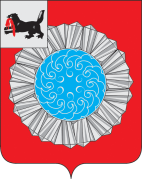 АДМИНИСТРАЦИЯ СЛЮДЯНСКОГО МУНИЦИПАЛЬНОГО РАЙОНАП О С Т А Н О В Л Е Н И Ег. Слюдянкаот «  30    »    декабря                2020 г. №     657   .      «О внесении изменений в постановлениеадминистрации муниципального образованияСлюдянский район от 27.12.2018 г. № 845Об утверждении муниципальной программы«Совершенствование механизмов управлениямуниципальным образованиемСлюдянский район» на 2019-2024 годыВ целях реализации Стратегии социально-экономического развития Слюдянского муниципального района на период до 2030 года, руководствуясь статьей 15 Федерального закона № 131-ФЗ  от 06 октября 2003 года «Об общих принципах организации местного самоуправления в Российской Федерации», статьями 24, 38, 47, 58 Устава Слюдянского муниципального района (новая редакция), зарегистрированного постановлением Губернатора Иркутской области от 30.06.2005г. № 303-п, администрация Слюдянского муниципального районаПОСТАНОВЛЯЕТ:Внести изменения в постановление администрации муниципального образования Слюдянский район от 27 декабря 2018 г. №845 «Об утверждении муниципальной программы «Совершенствование механизмов управления муниципальным образованием Слюдянский район» на 2019 – 2024 годы, изложив муниципальную программу в новой редакции (прилагается).Признать утратившим силу постановление администрации Слюдянского муниципального района № 651  от 29 декабря 2020 г. «О внесении изменений в постановление администрации муниципального образования Слюдянский район от 27 декабря 2018 г. № 845 «Об утверждении муниципальной программы «Совершенствование механизмов управления муниципальным образованием Слюдянский район» на 2019-2024 годы.Разместить настоящее постановление на официальном сайте администрации Слюдянского муниципального района по адресу http://www.sludyanka.ru в разделе «Муниципальные программы».Контроль за исполнением постановления возложить на заместителей мэра района Ю.Н. Азорина, Т.Н. Усачеву, И.В. Усольцеву, Л.В. Стаценскую.Мэр Слюдянскогомуниципального района                                                                         А.Г.ШульцПриложениек постановлению администрацииСлюдянского муниципального районаот «    »    декабря                     2020 года №       . ПРОГРАММА«Совершенствование механизмов управления муниципальным образованием Слюдянский район» на 2019-2024 годыПАСПОРТ ПРОГРАММЫРАЗДЕЛ 1. ХАРАКТЕРИСТИКА ТЕКУЩЕГО СОСТОЯНИЯ СФЕРЫ РЕАЛИЗАЦИИ МУНИЦИПАЛЬНОЙ ПРОГРАММЫЗа последнее десятилетие тематика совершенствования муниципального управления по сложившейся практике и особенностям правового регулирования разбивалась на несколько базовых блоков: административная реформа, реформа муниципальной службы, электронное правительство, бюджетная реформа. Как показал опыт реализации данных реформ, их содержательное пересечение по составу мероприятий, подходам, идеологии больше не позволяет их разделять на отдельные частные реформы. Объектом реформирования должен стать муниципальный сектор со всеми его компонентами - муниципальной службой, финансами, системой управления, информационными ресурсами.Качество муниципального управления - это результативность деятельности органов местного самоуправления, которая отражается в различных показателях как муниципального образования в целом, так и собственно управленческой деятельности муниципальных органов и должностных лиц, которые имеют количественные и качественные характеристики.Муниципальное управление - это деятельность местных органов власти, направленная на удовлетворение интересов местного территориального сообщества и повышение качества жизни населения.Суть муниципального управления заключается в создании условий для улучшения качества жизнеобеспечения граждан, проживающих на конкретной территории.Настоящая муниципальная программа "Совершенствование механизмов управления муниципальным образованием Слюдянский район» (далее - Программа) разработана в целях совершенствования механизмов управления  в соответствии со Стратегией социально-экономического развития муниципального образования Слюдянский район на период до 2030 года.Достижение вышеуказанной цели невозможно без скоординированной взаимосвязанной работы по следующим мероприятиям Программы:- совершенствование системы муниципального контроля;- развитие и внедрение механизмов саморегулирования;- оптимизация предоставления муниципальных услуг, исполнения функций;- организация предоставления муниципальных услуг по принципу одного окна;- оптимизация деятельности органов местного самоуправления при помощи внедрения современных информационных коммуникационных технологий;- обеспечение открытости и доступности информации о деятельности органов местного самоуправления и формируемых ими информационных ресурсов;- внедрение системы оценки регулирующего воздействия; развитие механизмов досудебного обжалования.РАЗДЕЛ 2. ЦЕЛЬ И ЗАДАЧИ МУНИЦИПАЛЬНОЙ ПРОГРАММЫ, ЦЕЛЕЫЕ ПОКАЗАТЕЛИ МУНИЦИПАЛЬНОЙ ПРОГРАММЫЦелью программы является совершенствование муниципального управления муниципальным образованием Слюдянский район и обеспечение решения следующих задач:1.	Повышение эффективности механизмов управления экономическим развитием.2.	Обеспечение долгосрочной сбалансированности и устойчивости бюджетной системы, повышение качества управления муниципальными финансами.3.	Обеспечение сохранности, надлежащего содержания и управления муниципальной собственностью Слюдянского районаДостижение целей муниципальной программы осуществляется посредством реализации подпрограмм и их целевых показателей (Приложение № 12).РАЗДЕЛ 3. ОБОСНОВАНИЕ ВЫДЕЛЕНИЯ ПОДПРОГРАМММуниципальная программа включает в себя следующие подпрограммы, направленные на реализацию муниципальной программы в конкретных сферах муниципального управления:«Реализация полномочий по решению вопросов местного значения администрацией муниципального района» (Приложение № 1). «Обеспечение качественного и сбалансированного управления бюджетными средствами муниципального образования Слюдянский район» (Приложение № 2).   «Повышение качества управления муниципальным имуществом и земельными ресурсами в Слюдянском муниципальном районе» (Приложение № 3).«Развитие информационного пространства и создание условий для обеспечения информатизации и автоматизации в организациях муниципального образования Слюдянский район» (Приложение № 4).«Информационное освещение деятельности органов местного самоуправления Слюдянского муниципального района» (Приложение № 5).«Осуществление функций управления в сфере образования и культуры в Слюдянском муниципальном районе» (Приложение № 6).    «Предоставление гражданам субсидий на оплату жилых помещений и коммунальных услуг» (Приложение № 7).«Определение персонального состава и обеспечение деятельности районных (городских), районных в городах комиссий по делам несовершеннолетних и защите их прав» (Приложение № 8).«Хранение, комплектование, учет и использование архивных документов, относящихся к государственной собственности Иркутской области» (Приложение № 9).10. «Полномочия в области охраны труда» (Приложение № 10).11. «Определение персонального состава и обеспечение деятельности административных комиссий и перечня должностных лиц органов местного самоуправления, уполномоченных составлять протоколы об административных правонарушениях, предсмотренных отдельными законами Иркутскрй области об административной ответственности» (Приложение № 11).РАЗДЕЛ 4. РЕСУРСНОЕ ОБЕСПЕЧЕНИЕ МУНИЦИПАЛЬНОЙ ПРОГРАММЫОбщий объем финансирования муниципальной программы за счет бюджетов всех уровней с 2019 по 2024 год составляет 1 326 407 720,21  рублей, в том числе по годам:2019 год – 290 539 530,93 рублей;2020 год – 281 445 845,96 рублей;2021 год – 191 544 251,55 рублей;2022 год – 205 417 532,87 рублей;2023 год – 178 730 279,45 рублей;2024 год – 178 730 279,45 рублей.Объемы финансирования муниципальной программы ежегодно уточняются при формировании  бюджета Слюдянского муниципального района (далее – Слюдянский муниципальный район, МО Слюдянский район, муниципальное образование Слюдянский район). Ресурсное обеспечение мероприятий муниципальной программы за счет средств бюджета муниципального образования Слюдянский район прилагаются в Приложении № 13  к Программе.РАЗДЕЛ 5. АНАЛИЗ РИСКОВ РЕАЛИЗАЦИИ МУНИЦИПАЛЬНОЙ ПРОГРАММЫОсновными проблемами, препятствующими формированию системы эффективного муниципального управления, являются:- невозмещаемые выпадающие доходы в связи с изменением экономической ситуации в районе, динамика которых не может быть точно спрогнозирована, что ставит под угрозу достижение стратегических целей;- отсутствие методик расчета показателей результативности по ряду важнейших направлений деятельности органов местного самоуправления;- отсутствие системы сбора и обработки информации, необходимой для формирования достаточного набора целевых значений показателей результативности, деятельности органов местного самоуправления и системы мониторинга их достижения;- отсутствие возможности у муниципальных служащих получения необходимых знаний и навыков такой работы путем дополнительного профессионального образования.РАЗДЕЛ 6. ОЖИДАЕМЫЕ КОНЕЧНЫЕ РЕЗУЛЬТАТЫ РЕАЛИЗАЦИИ МУНИЦИПАЛЬНОЙ ПРОГРАММЫРеализация программы позволит:1. Совершенствовать механизм управления муниципальным образованием Слюдянский район путем реализации  исполнительно-распорядительных функций администрации муниципального района и ее органов, наделенных правами юридического лица.2. Обеспечить сбалансированность и устойчивость бюджета муниципального образования Слюдянский район и бюджетов поселений в среднесрочной перспективе.3. Снизить издержки бизнеса за счет сокращения административных барьеров и сокращения сроков прохождения документов.4. Повысить качество и доступность муниципальных услуг для граждан.5. Достигнуть тенденции к улучшению показателей для оценки эффективности деятельности органов местного самоуправления, установленных Указом Президента от 28.04.2008 N 607 "Об оценке эффективности деятельности органов местного самоуправления городских округов и муниципальных районов".Вице-мэр, первый заместитель мэраСлюдянского муниципального района                                                      Ю.Н. АзоринПриложение № 1к муниципальной программе«Совершенствование механизмов управлениямуниципальным образованием Слюдянский район»на 2019-2024 годыПОДПРОГРАММА«Реализация полномочий по решению вопросов местного значения администрацией муниципального района» (далее - подпрограмма)ПАСПОРТ ПОДПРОГРАММЫРАЗДЕЛ 1. ХАРАКТЕРИСТИКА ТЕКУЩЕГО СОСТОЯНИЯ СФЕРЫ  РЕАЛИЗАЦИИ ПОДПРОГРАММЫВ соответствии со статьей 38 Устава муниципального образования Слюдянский район  полномочиями администрации муниципального района являются:1) обеспечение исполнительно-распорядительных и контрольных функций по решению вопросов местного значения в интересах населения Слюдянского района;2) формирование, исполнение районного бюджета;3) управление и распоряжение имуществом, находящимся в муниципальной собственности, в порядке, определенном районной Думой;4) разработка проектов планов и программ социально-экономического развития Слюдянского района;5) разработка и представление районной Думе структуры администрации района и положений об органах администрации района, наделенных правами юридического лица;6) организационное и материально-техническое обеспечение подготовки и проведения муниципальных выборов, местного референдума, голосования по отзыву мэра района, депутата районной Думы, голосования по вопросам изменения границ муниципального района, преобразования муниципального района;7) осуществление международных и внешнеэкономических связей в соответствии с законодательством;8) принятие решений о создании, реорганизации и ликвидации муниципальных предприятий и учреждений;9) осуществление управления муниципальными предприятиями и учреждениями;9.1) организация и проведение мероприятий по мобилизационной подготовке и гражданской обороне в соответствии с законодательством Российской Федерации, обеспечение защиты государственной тайны;10) назначение и освобождение от должности руководителей муниципальных предприятий и учреждений;11) формирование и размещение муниципального заказа, осуществление контроля над ходом его исполнения;12) установление тарифов на услуги, предоставляемые муниципальными предприятиями и учреждениями, если иное не предусмотрено федеральными законами, в порядке, определяемом районной Думой;13) осуществление полномочий органов местного самоуправления городских и сельских поселений по решению вопросов местного значения поселений, переданных администрации района путем заключения соглашений в порядке статьи 9 настоящего Устава; 14) осуществление отдельных государственных полномочий, переданных администрации района органами государственной власти в соответствии с федеральными законами и законами области;14.1) осуществление на территории Слюдянского района муниципального контроляпутем проведения проверок соблюдения при осуществлении деятельности юридическими лицами, индивидуальными предпринимателями требований, установленных муниципальными правовыми актами;15) реализует иные полномочия, отнесенные к компетенции администрации района федеральными и областными законами, настоящим Уставом и нормативными правовыми актами районной Думы и мэра района.В муниципальном образовании Слюдянский район  реализуется широкий спектр мер в сфере совершенствования муниципального управления, которые включают в себя:1. Оптимизацию и регламентацию процедур предоставления муниципальных услуг, в том числе через МФЦ;2. Внедрение технологий предоставления муниципальных услуг с использованием межведомственного взаимодействия и оказание услуг в электронном виде;3. Реализацию Федерального закона N 83-ФЗ "О внесении изменений в отдельные законодательные акты Российской Федерации в связи с совершенствованием правового положения государственных (муниципальных) учреждений";4. Актуализацию программных документов;5. Реформирование структуры исполнительно-распорядительного органа местного самоуправления муниципального образования Слюдянский район.В настоящее время указанные меры реализуются разрознено, в рамках отдельных мероприятий, что во многом привело к возникновению целого ряда проблем.Среди причин низкого качества предоставления муниципальных услуг можно выделить следующие:- необоснованное привлечение заявителей к процессам сбора различного рода документов и справок и избыточное количество используемых бумажных форм документов при установлении, оформлении или подтверждении прав заявителей на получение муниципальных услуг;- неоправданное усложнение и избыточность административных процедур предоставления муниципальных услуг, приводящее к увеличению сроков подготовки конечных документов для заявителей;- вынужденная необходимость многократного личного взаимодействия сотрудников структурных подразделений администрации муниципального района с заявителями, приводящая к неэффективному использованию трудовых ресурсов муниципальных органов власти;- недостаточно эффективная организация деятельности администрации муниципального района по приему и обслуживанию заявителей в муниципальных органах власти, что не отвечает потребностям больших потоков заявителей и не позволяет работающим гражданам реализовывать свои права на получение услуг в свободное от основной занятости время;- недостаточное применение информационных технологий для обеспечения эффективного решения задач информационного взаимодействия при предоставлении муниципальных услуг.Принятие Федерального закона от 27.07.2010 N 210-ФЗ "Об организации предоставления государственных и муниципальных услуг" задает новые правовые рамки реализации мер по совершенствованию организации предоставления муниципальных услуг муниципального образования Слюдянский район, определяющие:- межведомственное информационное взаимодействие, в том числе в электронной форме;- предоставление услуг, которые являются необходимыми и обязательными для предоставления муниципальных услуг;- возможность получения муниципальных услуг в электронной форме;- предоставление муниципальных услуг в многофункциональных центрах.Таким образом, нерешенность обозначенных проблем требует продолжения реализации мер, направленных на повышение качества и доступности муниципальных услуг в муниципальном образовании Слюдянский район с учетом проделанной работы в этом направлении.Другая немаловажная задача в сфере совершенствования муниципального управления - реформирование муниципальной службы в органах местного самоуправления Слюдянского муниципального района.За последнее десятилетие заметно возросли требования по отношению к муниципальной службе  со стороны гражданского общества. По сути, сама система муниципальной службы представляет собой взаимодействие гражданского общества и государства, поэтому доверие населения к муниципальным служащим представляет собой важное условие данного коммуникативного процесса. В связи с этим необходимо проведение комплексного анализа функционирования администрации в рамках функций и полномочий, закрепленных за структурными подразделениями для оптимизации и актуализации работы администрации муниципального района, тем самым снижая административные барьеры. Немаловажным фактором является проведение оценки работы структурных подразделений не только в рамках реализации муниципальных программ, но и исполнения служебных полномочий. Создание такой системы, оценки высшего управленческого звена администрации муниципального района, позволит контролировать процесс исполнения поручений и функций, возложенных на сотрудников.Ответственными за реализацию мероприятий подпрограммы являются аппарат администрации муниципального района, Управление социально-экономического развития, Управление стратегического и инфраструктурного развития.РАЗДЕЛ 2. ЦЕЛЬ И ЗАДАЧИ ПОДПРОГРАММЫЦелью подпрограммы является - совершенствование системы  управления муниципальным образованием Слюдянский район.Для достижения данных целей планируется реализация следующих задач:Обеспечение качественного предоставления муниципальных услуг и исполнения муниципальных функций.РАЗДЕЛ 3. ОСНОВНЫЕ МЕРОПРИЯТИЯ ПОДПРОГРАММЫМероприятия подпрограммы будут реализовываться в рамках следующих направлений:1. Формирование системы стратегического планирования в контексте муниципального управления.1.1. Инвентаризация состава и содержания плановых документов муниципального района и выявление противоречий.1.2. Разработка предложений по корректировке целей, задач и целевых показателей программных документов муниципального образования Слюдянский район в соответствии с существующими проблемами.1.3. Актуализация состава и содержания программных документов.1.4. Совершенствование системы контроля за достижением целевых значений показателей и индикаторов реализации муниципальных программ муниципального образования Слюдянский район.2. Модернизация существующей и разработка новой нормативно-правовой базы для реализации административной реформы в Слюдянском районе.3. Совершенствование предоставления муниципальных услуг:3.1. Развитие и совершенствование предоставления муниципальных услуг через МФЦ.4. Создание единой инфраструктуры межведомственного взаимодействия.4.2. Внедрение электронного документооборота при предоставлении муниципальных услуг в органах местного самоуправления Слюдянского района.5. Повышение качества и доступности муниципальных услуг.5.1. Мониторинг и контроль за качеством оказания муниципальных услуг муниципального района.5.2. Доработка и актуализация реестра муниципальных услуг муниципального образования Слюдянский район.5.3. Оптимизация действующих, разработка и утверждение новых административных регламентов предоставления муниципальных услуг.6. Развитие кадров администрации муниципального района и ее органов, наделенных правами юридического лица.6.1. Разработка и внедрение современных методик по поиску и подбору кадров для замещения должностей муниципальный службы муниципального образования Слюдянский район.6.2. Разработка и внедрение методик отбора и оценки граждан для включения их в кадровый резерв администрации муниципального района.6.3. Формирование кадрового резерва администрации муниципального района.6.4. Организация и проведение курсов повышения квалификации.7. Повышение эффективности организации системы муниципального управления.7.1. Разработка системы оплаты труда в зависимости от показателей результативности профессиональной служебной деятельности муниципальных служащих администрации муниципального района и ее органов, наделенных правами юридического лица.7.2. Внедрение системы управления результативностью  в практику муниципальной службы.7.3. Правовое обучение и консультирование муниципальных служащих муниципального образования Слюдянский район по вопросам противодействия коррупции.7.4. Проведение регулярного мониторинга коррупционных правонарушений в муниципальном образовании Слюдянский район.РАЗДЕЛ 4. РЕСУРСНОЕ ОБЕСПЕЧЕНИЕ ПОДПРОГРАММЫФинансирование муниципальной подпрограммы осуществляется за счет средств бюджета муниципального образования Слюдянский район в соответствии с решением Думы муниципального образования Слюдянский район о бюджете на очередной финансовый год и плановый период и средств областных государственных программ.Объем финансирования муниципальной подпрограммы представлен в Приложении № 13 к муниципальной программе.Объемы финансирования муниципальной подпрограммы ежегодно уточняются при формировании бюджета муниципального образования Слюдянский район.РАЗДЕЛ 5. ОЖИДАЕМЫЕ КОНЕЧНЫЕ РЕЗУЛЬТАТЫ РЕАЛИЗАЦИИ ПОДПРОГРАММЫПредварительная оценка ожидаемой эффективности реализации подпрограммы:- создание условий для беспрепятственного получения гражданами муниципальных услуг;- повышение квалификации муниципальных служащих администрации муниципального района и ее органов, наделенных правами юридического лица;- оперативность, системность и прозрачность принятия решений органами местного самоуправления Слюдянского района;- предоставление муниципальных услуг в электронном виде к 2024 году, которые могут оказываться в электронном виде;- упрощение и повышение прозрачности процедур предоставления муниципальных услуг;- повышение удовлетворенности граждан системой оказания муниципальных услуг;- внедрение эффективной системы мотивации деятельности органов местного самоуправления Слюдянского района;- свободный доступ к получению муниципальных услуг в многофункциональных центрах;- улучшение показателей для оценки эффективности деятельности органов местного самоуправления, установленных Указом Президента от 28.04.2008 N 607 "Об оценке эффективности деятельности органов местного самоуправления городских округов и муниципальных районов".                                                                                                                             Приложение № 2 к муниципальной программе«Совершенствование механизмов управления  муниципальным образованием Слюдянский район» на 2019 - 2024 годыПОДПРОГРАММА «Обеспечение качественного и сбалансированного управления бюджетными средствами муниципального образования Слюдянский район»ПАСПОРТ ПОДПРОГРАММЫРАЗДЕЛ 1. ЦЕЛИ И ЗАДАЧИ МУНИЦИПАЛЬНОЙ ПОДПРОГРАММЫ, СРОКИ РЕАЛИЗАЦИИЦелью муниципальной подпрограммы является обеспечение долгосрочной сбалансированности и устойчивости бюджетной системы, повышение качества управления муниципальными финансами.Совершенствование механизмов управления экономическим развитием района как основной целевой ориентир настоящей подпрограммы предусматривает решение задачи организации составления и исполнения бюджета муниципального образования Слюдянский район, а также управления муниципальными финансами Слюдянского района.Показателями достижения цели и решения задач являются:1. Обеспечение сбалансированности и устойчивости бюджета муниципального образования Слюдянский район и бюджетов поселений.2. Повышение эффективности бюджетных расходов в муниципальном образовании Слюдянский район.3. Содействие развитию местного самоуправления муниципального образования Слюдянский район в решении вопросов местного значения и реализации переданных полномочий.4. Обеспечение осуществления внутреннего финансового контроля за соблюдением законодательства в сфере закупок товаров, работ, услуг в муниципальном образовании Слюдянский район.5. Развитие информационных систем управления муниципальными финансами.Показателями достижения цели и решения указанных задач являются:1.	Отношение дефицита бюджета муниципального образования Слюдянский район  к доходам без учета объема безвозмездных поступлений.2.	Количество сформированной в соответствии с установленными требованиями ежемесячной, квартальной годовой отчетности.3. Доля бюджетных ассигнований, представленных в программном виде.Срок реализации подпрограммы 2019 – 2024 годы.РАЗДЕЛ 2. АНАЛИЗ РИСКОВ РЕАЛИЗАЦИИ МУНИЦИПАЛЬНОЙ ПОДПРОГРАММЫ И ОПИСАНИЕ МЕР УПРАВЛЕНИЯ РИСКАМИ РЕАЛИЗАЦИИ МУНИЦИПАЛЬНОЙ ПОДПРОГРАММЫРеализация муниципальной  подпрограммы подвержена влиянию рисков связанных с  выпадающими доходами в связи с изменением экономической ситуации в районе, что ставит под угрозу достижение стратегических целей.РАЗДЕЛ 3. РЕСУРСНОЕ ОБЕСПЕЧЕНИЕ МУНИЦИПАЛЬНОЙ ПОДПРОГРАММЫФинансирование муниципальной подпрограммы осуществляется за счет средств бюджета муниципального образования Слюдянский район в соответствии с решением Думы муниципального образования Слюдянский район о бюджете на очередной финансовый год и плановый период и средств областного бюджета.Объем финансирования муниципальной  подпрограммы представлен в Приложении № 13 к муниципальной программе.Объемы финансирования муниципальной подпрограммы уточняются при:- формировании бюджета муниципального образования Слюдянский район бюджета;- внесении изменений в параметры бюджета муниципального образования Слюдянский район.РАЗДЕЛ 4. ОЖИДАЕМЫЕ КОНЕЧНЫЕ РЕЗУЛЬТАТЫ МУНИЦИПАЛЬНОЙ ПОДПРОГРАММЫДля оценки эффективности реализации подпрограммы используются целевые индикаторы по направлениям, которые отражают выполнение подпрограммных мероприятий. Значения целевых индикаторов зависят от утвержденных в бюджете муниципального образования Слюдянский район на текущий год  объемов финансирования.Реализация подпрограммы позволит обеспечить получение следующих результатов:1.	Обеспечение не превышения показателя доли муниципального долга муниципального образования Слюдянский район  в размере 30% утвержденного годового объема собственных доходов бюджета;2.	 Сохранение доли расходов бюджета, осуществляемых программно-целевым методом, до уровня не менее 95%.3.	Обеспечение дефицита бюджета на уровне не превышающем 7,5% от суммы доходов местного бюджета без учета объема безвозмездных поступлений.Приложение № 3к муниципальной программе«Совершенствование механизмов управлениямуниципальным образованием Слюдянский район»на 2019-2024 годыПОДПРОГРАММА «Повышение качества управления муниципальным имуществом и земельными ресурсами в Слюдянском муниципальном районе» на 2019-2024 годыПАСПОРТ ПОДПРОГРАММЫРАЗДЕЛ 1. ХАРАКТКРИСТИКА ТЕКУЩЕГО СОСТОЯНИЯ СФЕРЫ РЕАЛИЗАЦИИ ПОДПРОГРАММЫВопросы, связанные с управлением и распоряжением муниципальной собственностью, регулируются Федеральным законом от 06.10.2003г. № 131-ФЗ «Об общих принципах организации местного самоуправления в Российской Федерации».Эффективное управление муниципальным имуществом не может быть осуществлено без построения целостной системы учета имущества. Реализация полномочий собственника – владение, пользование и распоряжение – требует объективных и точных сведений о составе, количестве и качественных характеристиках имущества. Основными проблемами, которые необходимо решить для повышения эффективности управления и распоряжения муниципальной собственностью муниципального образования Слюдянский район, являются завершение технической инвентаризации объектов недвижимости, государственная регистрация права муниципальной собственности на объекты недвижимости, постановка на государственный кадастровый учет земельных участков, проведение оценки рыночной стоимости объектов недвижимости, оценки права аренды объектов недвижимости и земельных участков для организации торгов, осуществление охраны зданий, строений, сооружений муниципальной собственности.В соответствии со статьей 14 Федерального закона от 06.10.2003г. № 131-ФЗ «Об общих принципах организации местного самоуправления в Российской Федерации» к вопросам местного значения поселений относится организация в границах поселения электро-, тепло-, газо- и водоснабжения населения, водоотведения, снабжения населения топливом в пределах полномочий, установленных законодательством Российской Федерации, в связи с чем, муниципальное образования Слюдянский район обязано передать имущество, необходимое для исполнения поселениями указанных полномочий, в собственность городских и сельских поселений. Для этого необходимо подготовить технические планы и кадастровые паспорта зданий, строений, сооружений, находящихся в собственности муниципального образования Слюдянский район.Необходимо серьезное внимание уделить контролю за использованием муниципального имущества, в связи с чем, принять решения по перепрофилированию неиспользуемых объектов недвижимости либо приватизации муниципального имущества. Перепрофилирование объектов недвижимости позволит создать муниципальный специализированный жилищный фондГосударственная регистрация права собственности, своевременная техническая инвентаризация объектов недвижимости, находящихся в собственности муниципального образования Слюдянский район, являются залогом целостности имущества муниципального образования Слюдянский район.В целях выполнения требований Земельного кодекса Российской Федерации в части организации и проведения торгов по продаже права на заключение договоров аренды земельных участков, государственная собственность на которые не разграничена, необходимо осуществить формирование и постановку земельных участков на государственный кадастровый учет, что позволит повысить доходную часть консолидированного бюджета муниципального образования Слюдянский район, т.к. начальная цена аукциона (начальный размер арендной платы) определяется независимыми оценщиками и во много раз превышает арендную плату, рассчитанную от кадастровой стоимости земельных участков.Земельный рынок в Слюдянском районе по количеству и площади земельных участков функционирует в основном за счет передачи их в аренду для строительства или размещения временных сооружений, либо для целей, не связанных со строительством.Следует обеспечивать публичность предоставления земельных участков, а также повышение доходов от использования земельных участков.С целью реализации указанных полномочий необходимы мероприятия по подготовке земельных участков для последующей реализации на торгах.В мае 2018 года зарегистрировано право собственности муниципального образования Слюдянский район на автомобильную дорогу (кадастровый номер 38:25:041105:190) протяженностью 5453 м, расположенную: Иркутская область, Слюдянский район (дорога к Теплым озерам). Указанное сооружение – автодорога находится на балансе администрации муниципального образования Слюдянский район, в связи с чем, возникла обязанность по ее содержанию.РАЗДЕЛ 2. ЦЕЛЬ И ЗАДАЧИ ПОДПРОГРАММЫ, ЦЕЛЕВЫЕ ПОКАЗАТЕЛИ ПОДПРОГРАММЫ, СРОКИ РЕАЛИЗАЦИИОсновной целью Подпрограммы является: обеспечение сохранности, надлежащего содержания и управления муниципальной собственностью Слюдянского района.Цель достигается посредством:1.Организации целостной системы учета объектов недвижимости муниципальной собственности.2. Обеспечения эффективного управления объектами недвижимости.3. Управления и распоряжения земельными участками, находящимися в собственности муниципального района, а также земельными участками, государственная собственность на которые не разграничена.Задачи Подпрограммы:1. Проведение технической инвентаризации и регистрация права собственности муниципального образования Слюдянский район на объекты недвижимости (здания, строения, сооружения, помещения).2. Перепрофилирование муниципального имущества.3. Приватизация муниципального имущества.4. Осуществление всех необходимых действий, связанных с предоставление в аренду муниципального имущества на торгах.5. Передача объектов недвижимости городским и сельским поселениям в рамках разграничения имущества.6. Осуществление всех необходимых действий, связанных с предоставлением земельных участков на торгах.7. Дорожная деятельность в отношении автомобильных дорог местного значения вне границ населенных пунктов в границах муниципального района.Мероприятия, реализуемые в рамках Подпрограммы, обеспечат эффективное распоряжение объектами недвижимости и защиту имущественных интересов муниципального образования Слюдянский район, повысят доходы бюджета муниципального образования Слюдянский район.Подпрограмма реализуется с 2019 по 2024 годы.РАЗДЕЛ 3. АНАЛИЗ РИСКОВ РЕАЛИЗАЦИИ ПОДПРОГРАММЫ И ОПИСАНИЕ МЕР УПРАВЛЕНИЯ РИСКАМИ РЕАЛИЗАЦИИ ПОДПРОГРАММЫОсновными рисками частичного срыва реализации мероприятий Подпрограммы является:- несоблюдение сроков изготовления технической документации на объекты недвижимости сторонними организациями, привлекаемыми к реализации мероприятий;- несоблюдение сроков межевания земельных участков сторонними организациями, привлекаемыми к реализации мероприятий; - отсутствие заявок на участие в аукционах по продаже права аренды земельных участков, государственная собственность на которые не разграничена;-  отсутствие заявок на участие в аукционах по продаже права аренды муниципального имущества.В целях минимизации рисков КУМИ администрации муниципального района планируется осуществление контроля исполнения мероприятий Подпрограммы.РАЗДЕЛ 4. РЕСУРСНОЕ ОБЕСПЕЧЕНИЕ ПОДПРОГРАММЫ.Объем финансирования муниципальной  подпрограммы представлен в Приложении № 13 к муниципальной программе.Источником финансирования реализации мероприятий Подпрограммы являются средства бюджет муниципального образования Слюдянский район. РАЗДЕЛ 5. СИСТЕМА ПРОГРАММНЫХ МЕРОПРИЯТИЙДля реализации поставленных целей и решения задач Подпрограммы предусмотрено выполнение следующих мероприятий:Выполнение функций муниципального управления МКУ «Комитет по управлению муниципальным имуществом и земельным отношениям муниципального образования Слюдянский район».Реализация функций по управлению и распоряжению имуществом.Реализация функций по управлению и распоряжению земельными ресурсами.Экспертиза технического состояния зданий. РАЗДЕЛ 6. ОЖИДАЕМЫЕ КОНЕЧНЫЕ РЕЗУЛЬТАТЫ  РЕАЛИЗАЦИИ ПОДПРОГРАММЫСоциально-экономический эффект от реализации Подпрограммы достигается за счет получения достоверной информации об объектах муниципальной собственности, уточнение сведений об имуществе в реестре муниципальной собственности муниципального образования Слюдянский район.Реализация Подпрограммы позволит обеспечить эффективное управление и распоряжение недвижимостью.Реализация Подпрограммы позволит получить достоверную и полную информацию о земельных участках.В ходе реализации Подпрограммы будут достигнуты следующие результаты:- осуществлено межевание земельных участков и внесение сведений в государственный кадастр недвижимости;- сформированы и реализованы на торгах земельные участки, государственная собственность на которые не разграничена, расположенные на территории муниципального образования Слюдянский район;- продажа права аренды на земельные участки, государственная собственность на которые не разграничена, принесет дополнительный доход в консолидированный бюджет Слюдянского района.- ликвидация (снос) или реконструкция объектов недвижимости.Приложение № 4к муниципальной программе«Совершенствование механизмов управлениямуниципальным образованием Слюдянский район»на 2019-2024 годыПОДПРОГРАММА«Развитие информационного пространства и создание условий для обеспечения информатизации и автоматизации процессов муниципального образования Слюдянский район» на 2019-2024 годыПАСПОРТ ПОДПРОГРАММЫРАЗДЕЛ 1 ХАРАКТЕРИСТИКА ТЕКУЩЕГО СОСТОЯНИЯ СФЕРЫ РЕАЛИЗАЦИИ ПОДПРОГРАММЫРазработка подпрограммы обусловлена необходимостью выполнения требований законодательства по автоматизации рабочих процессов в части исполнения муниципальными учреждениями своих финансовых полномочий, которые в условиях своей технической сложности и многоуровневых вычислительных операций, не могут выполняться без использования специализированного программного обеспечения и  компьютерной техники.В целях  выполнения требований Федерального закона от 8 мая 2010 г. № 83-ФЗ «О внесении изменений в отдельные законодательные акты Российской Федерации в связи с совершенствованием правового положения государственных (муниципальных) учреждений», существует необходимость совершенствования автоматизации бюджетного процесса в муниципальном образовании Слюдянский район по принципу БОР - бюджетирование, ориентированное на результат. Так же для поддержания политики государства РФ в условиях глобализации использования информационных технологий как неотъемлемой части управления деятельностью государственных (муниципальных)  учреждений РФ, существует необходимость формирования в органах местного самоуправления и муниципальных учреждениях современной базовой информационно-технологической инфраструктуры. На данный момент в муниципальном образовании Слюдянский район доля использования лицензионного программного обеспечения соответствующего современным требованиям  составляет 15%, процент устаревшей компьютерной техники составляет 50%, нехватка серверных станций – 33%. Необходимость приобретения лицензионного программного обеспечения( далее ПО) обусловлена тем, что большинство используемых систем являются информационно уязвимыми, т.к. не имеют возможности обновляться через «Интернет», и не защищены от потенциальных угроз, таких как компьютерные вирусы и прочее вредоносное программное обеспечение. Так же на данных системах хранятся персональные данные и данные, составляющие государственную тайну и прочую информацию, которая должна быть защищена в соответствии с Федеральными законами  №149-ФЗ от 08.06.2006 «Об информации, информационных технологиях и о защите информации» и №152-ФЗ от 08.06.2006 «О персональных данных».Компьютерная техника и программное обеспечение общего назначения, имеющиеся в учреждениях, не удовлетворяют современным требованиям информационной безопасности.Существует необходимость в создании автоматизированных рабочих мест, обеспечивающих доступ к сети Интернет, так как скорости подключения муниципальных учреждений к сети передачи данных не обеспечивают оперативный доступ к государственным информационным системам общего пользования. С 1 января 2010 года вступил в силу Федеральный закон от 09.02.2009 N 8-ФЗ "Об обеспечении доступа к информации о деятельности государственных органов и органов местного самоуправления". Закон обязывает органы всех уровней власти размещать информацию о своей деятельности на собственных официальных сайтах в сети Интернет, определяет перечень информации, подлежащей обязательному размещению, и порядок оперативного информационного обновления сайтов. Поэтому актуальным направлением деятельности являются обеспечение бесперебойной работы официального сайта муниципального образования Слюдянский район и соответствия его информационного наполнения требованиям законодательства.Эффективное решение указанных проблем возможно путем использования программно-целевого метода планирования. Применение программно-целевого метода позволит:обеспечить концентрацию ресурсов, выделяемых из бюджета муниципального образования Слюдянский район при решении задач в области развития и использования информационных технологий;проводить единую техническую политику при решении задач в области развития и использования информационных технологий в целях совершенствования деятельности органов местного самоуправления и муниципальных учреждений муниципального образования Слюдянский район;повысить эффективность расходования бюджетных средств на развитие и использование информационных технологий, в том числе за счет координации работ и ликвидации дублирования мероприятий, реализуемых в рамках различных программ;обеспечить эффективное межведомственное взаимодействие в области развития и использования информационных технологий.создать необходимую базовую платформу в области применения информационных систем, направленной на эффективное управление финансами муниципального образования Слюдянский район, для дальнейшего её развития и совершенствования.РАЗДЕЛ 2. ЦЕЛЬ И ЗАДАЧИ ПОДПРОГРАММЫ, ЦЕЛЕВЫЕ ПОКАЗАТЕЛИ ПОДПРОГРАММЫ, СРОКИ РЕАЛИЗАЦИИЦелью подпрограммы является формирование и поддержание в актуальном состоянии современной базовой информационно-технологической инфраструктуры в муниципальном образовании Слюдянский район.Задачи подпрограммы:- Развитие информационных систем управления муниципальными финансами в части исполнения бюджета, органов местного самоуправления в части исполнения ими своих полномочий;- Поддержание официального сайта администрации муниципального образования Слюдянский район в актуальном состоянии, соответствие функционала сайта современным требованиям;- Обеспечение обновления технической базы органов местного самоуправления;- Обеспечение текущих потребностей органов местного самоуправления в части информационно - технических ресурсов;Срок реализации подпрограммы - 2019 -2024 год.РАЗДЕЛ 3. ОСНОВНЫЕ МЕРОПРИЯТИЯ ПОДПРОГРАММЫ- Проведение мероприятий по замене и модернизации устаревшего компьютерного, вспомогательного оборудования и модернизации локальных вычислительных сетей; - Приобретение лицензионного программного обеспечения, необходимого для выполнения функций, возложенных на муниципальные учреждения муниципального образования Слюдянский район;- Модернизация сайта  www.sludyanka.ru ;- Приобретение запасных частей, расходных материалов для обеспечения бесперебойной работы материально – технической базы в сфере информационных технологий;- Проведение организационно-технических мероприятий по обеспечению бесперебойного доступа к сети «Интернет».РАЗДЕЛ 4. АНАЛИЗ РИСКОВ РЕАЛИЗАЦИИ ПОДПРОГРАММЫ Риски:- Невозмещаемые, выпадающие в связи с изменением экономической ситуации в районе доходы,  динамика которых не может быть точно спрогнозирована;- Изменения в действующем законодательстве РФ.РАЗДЕЛ 5. РЕСУРСНОЕ ОБЕСПЕЧЕНИЕ ПОДПРОГРАММЫИсточником финансирования Программы являются бюджет муниципального образования Слюдянский район и бюджет поселений.Объем финансирования муниципальной подпрограммы представлен в Приложении № 13 к муниципальной программе.РАЗДЕЛ 5. ОЖИДАЕМЫЕ КОНЕЧНЫЕ РЕЗУЛЬТАТЫ РЕАЛИЗАЦИИ ПОДПРОГРАММЫРеализация Программы позволит обеспечить:Соблюдение сроков и требований законодательства в части предоставления бухгалтерской и бюджетной отчетности, в новых условиях сдачи отчетности, основанных на применении ОНЛАЙН-технологий;Создание благоприятных технических условий для своевременной   обработки запросов и задач, поставленных вышестоящими органами государственной власти перед органами местного самоуправления.Приложение № 5к муниципальной программе«Совершенствование механизмов управлениямуниципальным образованием Слюдянский район»на 2019-2024 годыПОДПРОГРАММА«ИНФОРМАЦИОННОЕ ОСВЕЩЕНИЕ ДЕЯТЕЛЬНОСТИ ОРГАНОВ МЕСТНОГОСАМОУПРАВЛЕНИЯ СЛЮДЯНСКОГО МУНИЦИПАЛЬНОГО РАЙОНА»ПАСПОРТ ПОДПРОГРАММЫРАЗДЕЛ 1. ХАРАКТЕРИСТИКА ПРОБЛЕМЫ, РЕШЕНИЕ КОТОРОЙ ОСУЩЕСТВЛЯЕТСЯ ПУТЕМ РЕАЛИЗАЦИИ ПОДПРОГРАММЫФедеральным законом от 06.10.2003 N 131-ФЗ "Об общих принципах организации местного самоуправления в Российской Федерации" предусмотрено, что органы местного самоуправления обязаны обеспечить опубликование официальной информации для вступления в силу нормативных правовых актов органов местного самоуправления, проведение обсуждения проектов муниципальных правовых актов по вопросам местного значения, а также доведение до сведения населения информации о социально-экономическом и культурном развитии муниципального образования и иной официальной информации.В соответствии с Федеральным законом от 09.02.2009 N 8-ФЗ "Об обеспечении доступа к информации о деятельности государственных органов и органов местного самоуправления"  органы местного самоуправления обязаны обеспечить реализацию прав граждан и организаций на доступ к информации о деятельности органов местного самоуправления, а также создать условия для обеспечения гласности и открытости принимаемых решений. Для этого органам местного самоуправления необходимо проведение информационной политики, направленной на более широкое освещение своей деятельности.Очевидно, что положительный эффект от деятельности органов местного самоуправления существенно снижается, если эта деятельность не обеспечена соответствующей информационной поддержкой.Социально-экономическое развитие муниципального образования Слюдянский район невозможно без активного участия населения, а следовательно, необходимо вести целенаправленную работу по информированию жителей района о деятельности и решениях органов местного самоуправления, информационному сопровождению социально значимых проектов, реализуемых на территории муниципального района.Газета "Славное море" является официальным печатным изданием органов местного самоуправления и предоставляет печатную площадь для опубликования нормативных правовых актов органов местного самоуправления муниципального образования Слюдянский район. Остается необходимость в нормативном регулировании информационного освещения деятельности органов местного самоуправления муниципального образования Слюдянский район, что достигается за счет разработки данной Программы.РАЗДЕЛ 2. ЦЕЛЬ И ЗАДАЧИ ПОДПРОГРАММЫ, ЦЕЛЕВЫЕ ПОКАЗАТЕЛИ ПОДПРОГРАММЫ, СРОКИ РЕАЛИЗАЦИИОсновной целью подпрограммы является всестороннее и объективное освещение деятельности органов местного самоуправления муниципального образования Слюдянский район в средствах массовой информации.Для достижения указанной цели необходимо решение следующих задач:Обеспечение доступа граждан и организаций к нормативным правовым актам органов местного самоуправления муниципального образования Слюдянский район и другой официальной информации.Обеспечение информирования граждан и организаций о деятельности органов местного самоуправления по различным направлениям культурного и социально-экономического развития муниципального образования Слюдянский район в федеральных, региональных, местных средствах массовой информации и информационно-телекоммуникационной сети "Интернет".Обеспечение обратной связи населения и органов местного самоуправления, повышение уровня доверия к органам местного самоуправления.Реализация принципов гласности и открытости в деятельности органов местного самоуправления.Целевыми показателями, характеризующими достижение цели и решение задач подпрограммы, являются: 1. Общее количество подписчиков газеты "Славное море", ед.2. Объем печатной площади для публикации материалов о деятельности органов местного самоуправления в газете «Славное море», см2.Целевые показатели Подпрограммы представлены в Приложении № 13 к Программе.Сроки реализации цели и задач подпрограммы – 2019-2024 гг.РАЗДЕЛ 3. ОСНОВНЫЕ МЕРОПРИЯТИЯ ПОДПРОГРАММЫОсновным мероприятием подпрограммы является:Производство, выпуск и распространение газеты «Славное море», вещание телеканала «Славное море», радио.Мероприятия основного мероприятия подпрограммы:Обнародование (официальное опубликование) правовых актов органов местного самоуправления, путем производства и выпуска печатных средств массовой информации (спец. выпуск).Информирование населения муниципального образования о деятельности органов власти, а также по вопросам, имеющим большую социальную значимость, путем производства и выпуска печатных средств массовой информации.Информирование населения муниципального образования о деятельности органов власти, а также по вопросам, имеющим большую социальную значимость, путем осуществления телевизионного вещания.РАЗДЕЛ 4. АНАЛИЗ РИСКОВ РЕАЛИЗАЦИИ ПОДПРОГРАММЫ И ОПИСАНИЕ МЕР УПРАВЛЕНИЯ РИСКАМИ РЕАЛИЗАЦИИ ПОДПРОГРАММЫИспользование программно-целевого метода позволяет создавать необходимые условия для организации своевременного и регулярного информирования населения о деятельности органов местного самоуправления муниципального образования Слюдянский район при использовании всех современных возможностей информационного поля.На реализацию подпрограммы могут повлиять внешние риски, а именно:- изменение законодательства, регулирующего необходимость официального опубликования нормативных правовых актов органов местного самоуправления.Внутренние риски напрямую зависят от деятельности МАУ "Объединенная редакция телевидения, радио, газеты "Славное море" и могут быть предотвращены путем проведения совместных мероприятий администрации муниципального района и МАУ «Объединенная редакция телевидения, радио, газеты "Славное море" по организации и планированию работы, связанной с реализацией подпрограммы.Совместное планирование подпрограммы и объемов финансирования приведет к минимуму финансовых, организационных и иных рисков, возникающих при реализации МАУ "Объединенная редакция телевидения, радио, газеты "Славное море" услуги по информированию населения о деятельности органов местного самоуправления муниципального образования Слюдянский район.РАЗДЕЛ 5. РЕСУРСНОЕ ОБЕСПЕЧЕНИЕ МУНИЦИПАЛЬНОЙ ПРОГРАММЫОбъем финансирования муниципальной  подпрограммы представлен в Приложении № 13 к муниципальной программе.Источником финансирования реализации мероприятий подпрограммы являются средства бюджета муниципального образования Слюдянский район.Приложение № 6к муниципальной программе«Совершенствование механизмов управлениямуниципальным образованием Слюдянский район»на 2019-2024 годыПОДПРОГРАММА«ОСУЩЕСТВЛЕНИЕ ФУНКЦИЙ УПРАВЛЕНИЯ В СФЕРЕ ОБРАЗОВАНИЯ И КУЛЬТУРЫ В МУНИЦИПАЛЬНОМ ОБРАЗОВАНИИ СЛЮДЯНСКИЙ РАЙОН» ПАСПОТР ПОДПРОГРАММЫРАЗДЕЛ 1. ХАРАКТЕРИСТИКА ТЕКУЩЕГО СОСТОЯНИЯ СФЕРЫ РЕАЛИЗАЦИИ МУНИЦИПАЛЬНОЙ ПРОГРАММЫ Муниципальное управление в сфере образования и культуры в муниципальном образовании Слюдянский район осуществляется Муниципальным казенным учреждением «Комитет по социальной политике и культуре муниципального образования Слюдянский район», которое является учредителем всех учреждений образования и культуры Слюдянского района. Муниципальная система образования и культуры Слюдянского района за прошедший учебный год не изменилась и представлена 37 образовательными учреждениями и учреждениями культуры:8 средних;2 основных;1 начальная школа;5 начальных школ-садов;12 дошкольных учреждений;6 учреждений дополнительного образования;МБУК «Межпоселенческий дом культуры Слюдянского района»;МБУ  «Межпоселенческая центральная библиотека Слюдянского района»;МБУ «Детский оздоровительный лагерь «Солнечный»Все учреждения являются бюджетными, имеют лицензии на право ведения образовательной деятельности,  100% образовательных учреждений прошли процедуру аккредитации, все являются юридическими лицамиГлавным критерием деятельности муниципальных органов управления является совершенствование системы управления в сфере образования и культуры муниципального образования Слюдянский район.Перспективы социально – экономического развития района и задачи обновления районной системы образования и культуры выдвигают проблему комплексной модернизации финансово – экономических механизмов в системе образования: формирование условий для развития экономической самостоятельности организаций и для повышения эффективности использования ресурсов. Совершенствование управления образованием в районе, повышения его качества и эффективности актуализируют и другие проблемы – повышение уровня профессионализма работников социальной сферы и привлечение грамотных молодых специалистов, улучшение материально-технической базы бюджетных учреждений, внедрение общественно-государственных форм управления подведомственными учреждениями.РАЗДЕЛ 2. ЦЕЛЬ И ЗАДАЧИ ПОДПРОГРАММЫ, ЦЕЛЕВЫЕ ПОКАЗАТЕЛИ ПОДПРОГРАММЫ, СРОКИ РЕАЛИЗАЦИИЦелью подпрограммы является совершенствование системы управления в сфере образования и культуры муниципального образования Слюдянский район. Задачами подпрограммы являются:- совершенствование правового, организационного, экономического механизмов функционирования в сфере образования и культуры;- реализация и совершенствование системы кадровой политики Муниципального казенного учреждения «Комитет по социальной политике и культуре муниципального образования Слюдянский район»;- обеспечение доступности и качества муниципальных услуг в учреждениях образования и культуры. Сроки реализации подпрограммы: 2019 – 2024 годы. Целевыми показателями подпрограммы являются повышение качества управления, доступности, качества муниципальных услуг, количественных и качественных показателей муниципального задания в сфере образования и культуры; укрепление материальной технической базы органов управлением образования и культурой.РАЗДЕЛ 3. ОСНОВНЫЕ МЕРОПРИЯТИЯ ПОДПРОГРАММЫОсновное мероприятие подпрограммы: обеспечение эффективности системы управления в сфере образования и культуры муниципального образования Слюдянский район. Данное мероприятие включает в себя следующие расходы: оплата труда и начисления на выплаты по оплате труда, прочие выплаты, услуги связи, коммунальные услуги, работы, услуги по содержанию имущества, прочие работы и услуги, прочие расходы, поступление нефинансовых активов.РАЗДЕЛ 4. РЕСУРСНОЕ ОБЕПЕЧЕНИЕ ПОДПРОГРАММЫФинансирование муниципальной подпрограммы осуществляется за счет средств бюджета муниципального образования Слюдянский район в соответствии с решением Думы муниципального образования Слюдянский район о бюджете на очередной финансовый год и плановый период.Объем финансирования муниципальной подпрограммы представлен в Приложении № 13 к муниципальной программе.РАЗДЕЛ 5. АНАЛИЗ РИСКОВ РЕАЛИЗАЦИИ ПОДПРОГРАММЫ- Недостаточное финансирование мероприятий, направленных на повышение эффективности, доступности и качества образования и культуры;- Недостаточное финансирование учреждений образования и культуры из бюджета муниципального образования Слюдянский район;- Проблемы с кадровым обеспечением управлением учреждениями.Приложение № 7к муниципальной программе«Совершенствование механизмовуправления муниципальным образованиемСлюдянский район» на 2019-2024 годыПОДПРОГРАММА«ПРЕДОСТАВЛЕНИЕ ГРАЖДАНАМ СУБСИДИЙ НА ОПЛАТУ ЖИЛОГО ПОМЕЩЕНИЯ И КОММУНАЛЬНЫХ УСЛУГ ВМУНИЦИПАЛЬНОМ ОБРАЗОВАНИИ СЛЮДЯНСКИЙ РАЙОН»ПАСПОРТ ПОДПРОГРАММЫРАЗДЕЛ 1. ХАРАКТЕРИСТИКА ТЕКУЩЕГО СОСТОЯНИЯСФЕРЫ РЕАЛИЗАЦИИ ПОДПРОГРАММЫДля решения вопросов в области социального развития и социальной защиты населения, реализации социальных программ в администрации муниципального образования Слюдянский район  создан отдел субсидий и социальной поддержки населения.Кроме того, в соответствии с законом Иркутской области от 10.12.2007 N 116-оз "О наделении органов местного самоуправления государственными полномочиями по предоставлению гражданам субсидии на оплату жилого помещения и коммунальных услуг" отдел субсидий и социальной поддержки населения осуществляет  областные государственные полномочия по предоставлению гражданам субсидий на оплату жилых помещений и коммунальных услуг.Органы местного самоуправления при осуществлении государственных полномочий вправе:Принимать муниципальные правовые акты по вопросам осуществления государственных полномочий на основании и во исполнение положений, установленных федеральным и областным законодательством;Обращаться в исполнительный орган государственной власти области по управлению в области социальной защиты за  оказанием методической помощи по вопросам осуществления государственных полномочий;В установленном порядке запрашивать и получать от организаций всех организационно-правовых форм и форм собственности информацию, необходимую для осуществления государственных полномочий;Дополнительно использовать собственные материальные ресурсы и финансовые средства для осуществления государственных полномочий в случаях и порядке, предусмотренных уставом муниципального образования;Осуществлять иные полномочия, предусмотренные законодательством.Штатная численность работников отдела субсидий и социальной поддержки населения составляет 5 штатных единиц, из них содержание 1 штатной единицы обеспечивается за счет средств бюджета муниципального образования Слюдянский район, 4 - за счет субвенции, поступающей из бюджета Иркутской области на исполнение областных государственных полномочий.Основной целью подпрограммы  является: Улучшение качества жизни отдельных категорий граждан. Данная цель подразумевает:- осуществление государственных полномочий в соответствии с федеральным и областным законодательством;- не допущение нецелевого использования финансовых средств, предоставленных из областного бюджета на осуществление государственных полномочий, а также нецелевое использование материальных ресурсов, предоставленных за счет средств области;- представление в уполномоченный орган государственной власти области материалы, документы и отчеты по вопросам осуществления государственных полномочий;- исполнение выданных в пределах компетенции письменные предписания уполномоченного органа государственной власти области, иных органов государственной власти области об устранении нарушений требований законов по вопросам осуществления органами местного самоуправления или должностными лицами местного самоуправления государственных полномочий.Для достижения указанной цели необходимо решение следующих задач:1. Финансовое и материальное обеспечение деятельности отдела субсидий и социальной поддержки населения.РАЗЕЛ 3. ОСНОВНЫЕ МЕРОПРИЯТИЯ ПОДПРОГРАММЫОсновным мероприятием  подпрограммы является осуществление областных государственных полномочий по предоставлению гражданам субсидий на оплату жилых помещений и коммунальных услуг. Мероприятие подпрограммы будет реализовываться в рамках следующих направлений:1. прием заявлений граждан о предоставлении субсидии с приложением необходимых документов;2. консультирование граждан по вопросам предоставления субсидий;3. определение полноты и достоверности представленных гражданами документов;4. установление права гражданина (заявителя) и совместно с ним проживающих членов его семьи на субсидию в соответствии с условиями предоставления субсидий;5. определение состава семьи получателя субсидии;6. учет доходов, расчет совокупного дохода семьи и одиноко проживающего гражданина, среднедушевого дохода семьи;7. расчет прожиточного минимума семьи;8. определение расходов на оплату жилого помещения и коммунальных услуг, приходящихся на граждан, соответствующих условиям предоставления субсидий;9. расчет размера субсидии;10. принятие решения о предоставлении гражданину (заявителю) субсидии или отказе в ее предоставлении и доведение принятого решения до граждан;11. формирование в отношении каждого заявителя дела, включающего документы, необходимые для принятия решения;12. организация перечисления субсидии гражданину (заявителю, получателю субсидии) на его банковский счет или доставку иным способом в соответствии с Порядком перечисления;13. перерасчет размеров субсидий при изменении региональных и/или местных стандартов, значений действующих в субъекте Российской Федерации прожиточных минимумов социально-демографических групп, а также условий и порядка предоставления субсидий, установленных Жилищным кодексом и Правилами;14. перерасчет размеров субсидий при возникновении в семьях заявителей документально подтвержденных обстоятельств, влияющих на условия предоставления субсидий и размер субсидий;15. контроль своевременности и полноты оплаты получателями субсидий жилого помещения и/или коммунальных услуг;16. выяснение причин несвоевременной и (или) неполной оплаты гражданином (заявителем) жилого помещения и коммунальных услуг;17. принятие и реализация решений о приостановлении и (или) прекращении предоставления субсидий;18. проверка при необходимости представленных заявителем сведений и документов;19. сравнение размеров предоставленной субсидии с фактическими платежами семьи за жилое помещение и коммунальные услуги (ежемесячно или по окончании периода предоставления субсидии) и уменьшение субсидии до фактических платежей в случае превышения субсидии над платежами;20. организация возврата необоснованно полученных гражданами средств субсидий.РАЗДЕЛ 4. АНАЛИЗ РИСКОВ РЕАЛИЗАЦИИ ПОДПРОГРАММЫ И ОПИСАНИЕ МЕР УПРАВЛЕНИЯ РИСКАМИ РЕАЛИЗАЦИИ ПОДПРОГРАММЫИспользование программно-целевого метода позволяет создавать необходимые условия для предоставления гражданам субсидий на оплату жилого помещения и коммунальных услуг.На реализацию подпрограммы могут повлиять внешние риски, а именно:- изменение законодательства, регулирующего отношения, связанные с наделением органов местного самоуправления муниципальных образования Иркутской области областными государственными полномочиями по предоставлению гражданам субсидий на оплату жилого помещения и коммунальных услуг.Внутренние риски напрямую зависят от работы должностных лиц и могут быть предотвращены путем проведения совместных мероприятий по организации и планированию работы, связанной с реализацией подпрограммы.Совместное планирование подпрограммы и объем финансирования приведет к минимуму финансовых, организационных и иных рисков, возникающих при реализации Законов Иркутской области.РАЗДЕЛ 5. РЕСУРСНОЕ ОБЕСПЕЧЕНИЕ МУНИЦИПАЛЬНОЙ ПРОГРАММЫОбъем финансирования муниципальной подпрограммы представлен в Приложении № 13 к муниципальной программе.Финансовое обеспечение государственных полномочий, переданных органам местного самоуправления, осуществляется за счет субвенций, предоставляемых местному бюджету из бюджета Иркутской области.Приложение № 8к муниципальной программе«Совершенствование механизмовуправления муниципальнымобразованием Слюдянский район»на 2019-2024 годыПОДПРОГРАММА"Определение персонального состава и обеспечение деятельности районных (городских), районных в городах комиссий по делам несовершеннолетних и защите их прав"ПАСПОРТ ПОДПРОГРАММЫРАЗДЕЛ 1. ХАРАКТЕРИСТИКА ПРОБЛЕМЫ, РЕШЕНИЕ КОТОРОЙ ОСУЩЕСТВЛЯЕТСЯ ПУТЕМ РЕАЛИЗАЦИИ ПОДПРОГРАММЫ Согласно Закона Иркутской области от 15.11.2007 г № 100-оз «О порядке создания и осуществления деятельности комиссий по делам несовершеннолетних и защите их прав» и Закона Иркутской области от 10.10.2008 г № 89-оз «О наделении органов местного самоуправления областными государственными полномочиями по определению персонального состава и обеспечению деятельности районных (городских), районных в городах  комиссий по делам несовершеннолетних и защите их прав», постоянно действующими коллегиальными органами, входящими в систему профилактики безнадзорности и правонарушений несовершеннолетних. Комиссии координируют деятельность органов и учреждений системы профилактики безнадзорности и правонарушений несовершеннолетних по предупреждению безнадзорности, беспризорности, правонарушений и антиобщественных действий несовершеннолетних, выявлению и устранению причин и условий, способствующих этому, обеспечению защиты прав и законных интересов несовершеннолетних, социально-педагогической реабилитации несовершеннолетних, находящихся в социально опасном положении, выявлению и пресечению случаев вовлечения несовершеннолетних в совершение преступлений и антиобщественных действий.В своей деятельности комиссия по делам несовершеннолетних и защите их прав  руководствуются Конституцией РФ, федеральными законами, Уставом Иркутской области и законами Иркутской области. Органы местного самоуправления при осуществлении государственных полномочий вправе:- принимать муниципальные правовые акты по вопросам осуществления государственных полномочий на основании и во исполнение положений, установленных соответствующими федеральными законами и законами Иркутской области (далее - область);- обращаться в уполномоченный исполнительный орган государственной власти области (далее - уполномоченный орган) за оказанием методической помощи по вопросам осуществления государственных полномочий;- в установленном порядке посещать организации всех организационно-правовых форм и форм собственности, запрашивать и получать от них информацию, необходимую для осуществления государственных полномочий;- дополнительно использовать собственные материальные ресурсы и финансовые средства для осуществления государственных полномочий в случаях и порядке, предусмотренных уставом муниципального образования.РАЗДЕЛ 2. ЦЕЛЬ И ЗАДАЧИ ПОДПРОГРАММЫ, ЦЕЛЕВЫЕ ПОКАЗАТЕЛИ ПОДПРОГРАММЫ, СРОКИ РЕАЛИЗАЦИИОсновной целью подпрограммы "Определение персонального состава и обеспечение деятельности  районных (городских),  районных в городах комиссий по делам несовершеннолетних и защите их прав " является: Осуществление государственных полномочий по определению персонального состава и обеспечению деятельности комиссии по делам несовершеннолетних и защите их прав в муниципальном образовании Слюдянский район.Для достижения указанной цели необходимо решение следующих задач: Организационно-плановое, документационное, информационно-аналитическое, методическое обеспечение деятельности комиссии по делам несовершеннолетних и защите их прав в муниципальном образовании Слюдянский район.Сроки реализации цели и задач подпрограммы – 2019-2024 гг.РАЗДЕЛ 3. ОСНОВНЫЕ МЕРОПРИЯТИЯ ПОДПРОГРАММЫ Основным мероприятием подпрограммы является осуществление областных государственных полномочий по определению персонального состава и обеспечению деятельности комиссии по делам несовершеннолетних и защите их прав в муниципальном образовании Слюдянский район (далее - комиссия). Мероприятие подпрограммы будет реализовываться в рамках следующих направлений:1) организационно-техническое обеспечение подготовки заседаний комиссии, оформление протоколов и иных документов по итогам их проведения;2) подготовка и сбор аналитических, информационно-справочных и других материалов по вопросам, рассматриваемым на заседаниях комиссии;3) обеспечение своевременного получения, регистрации, учета и установленного порядка прохождения, в том числе во взаимодействии с другими соответствующими самостоятельными структурными подразделениями администрации муниципального образования Слюдянский район, документов и материалов, поступающих в комиссию;4) подготовка проектов служебных и иных документов, подписываемых председателем, заместителем председателя, ответственным секретарем комиссии, с обеспечением прохождения установленного порядка их согласования;5) подготовка и сбор аналитических, информационно-справочных и других материалов, необходимых для осуществления комиссией мер, предусмотренных законодательством Российской Федерации и законодательством Иркутской области, по координации деятельности органов и учреждений системы профилактики безнадзорности и правонарушений несовершеннолетних, анализа их деятельности на территории муниципального образования Слюдянский район;6) подготовка материалов, необходимых для оказания комиссией организационно-методической помощи, рекомендаций органам и учреждениям системы профилактики безнадзорности и правонарушений несовершеннолетних по совершенствованию их деятельности;7) подготовка и сбор аналитических, информационно-справочных и других материалов по вопросам состояния детской безнадзорности, беспризорности и правонарушений несовершеннолетних, защиты их прав на территории муниципального образования Слюдянский район, выявления детей, оставшихся без попечения родителей, необходимых для разработки комиссией практических рекомендаций по устранению и нейтрализации причин и условий, порождающих нарушения прав несовершеннолетних, их безнадзорность, беспризорность, правонарушения и антиобщественные действия;8) подготовка информационно-аналитических материалов о состоянии работы по профилактике безнадзорности, беспризорности и правонарушений несовершеннолетних, о выявленных нарушениях прав и законных интересов несовершеннолетних в муниципальном образовании Слюдянский район, представление указанных материалов председателю комиссии;9) обеспечение деятельности комиссии по разработке предложений по защите прав и законных интересов несовершеннолетних, профилактике их безнадзорности, беспризорности, профилактики совершения ими правонарушений;10) обеспечение деятельности комиссии по участию в разработке программ и проектов, направленных на защиту прав и законных интересов несовершеннолетних, улучшение условий жизни, охраны здоровья, воспитания, образования, труда и отдыха несовершеннолетних, профилактики их безнадзорности, беспризорности, правонарушений и антиобщественных действий;11) участие в проведении заседаний, конференций, семинаров и других мероприятий по вопросам деятельности по профилактике безнадзорности и правонарушений несовершеннолетних, защите их прав.РАЗДЕЛ 4. АНАЛИЗ РИСКОВ РЕАЛИЗАЦИИ ПОДПРОГРАММЫ И ОПИСАНИЕ МЕР УПРАВЛЕНИЯ РИСКАМИ РЕАЛИЗАЦИИ ПОДПРОГРАММЫИспользование программно-целевого метода позволяет создавать необходимые условия для работы комиссии по делам несовершеннолетних и защите их прав в муниципальном образовании Слюдянский район.  На реализацию подпрограммы могут повлиять внешние риски, а именно:- изменение законодательства, регулирующего  отношения, связанные с наделением органов местного самоуправления муниципальных образований Иркутской области областными государственными полномочиями по определению персонального состава и обеспечению деятельности районных (городских), районных в городах  комиссий по делам несовершеннолетних и защите их прав.Внутренние риски напрямую зависят от работы должностных лиц, уполномоченных составлять протоколы об административных правонарушениях в отношении несовершеннолетних и их родителей, и могут быть предотвращены путем проведения совместных мероприятий по организации и планированию работы, связанной с реализацией подпрограммы.Совместное планирование подпрограммы и объемов финансирования приведет к минимуму финансовых, организационных и иных рисков, возникающих при реализации Федерального законодательства и Законов Иркутской области.РАЗДЕЛ 5. РЕСУРСНОЕ ОБЕСПЕЧЕНИЕ МУНИЦИПАЛЬНОЙ ПРОГРАММЫОбъем финансирования муниципальной подпрограммы представлен в Приложении № 13 к муниципальной программе. Финансовое обеспечение государственных полномочий, переданных органам местного самоуправления, осуществляется за счет субвенций, предоставляемых местному бюджету из  бюджета Иркутской области.Приложение № 9к муниципальной программе«Совершенствование механизмовуправления муниципальным образованиемСлюдянский район» на 2019-2024 годыПОДПРОГРАММА«ХРАНЕНИЕ, КОМПЛЕКТОВАНИЕ, УЧЕТ И ИСПОЛЬЗОВАНИЕ АРХИВНЫХ ДОКУМЕНТОВ, ОТНОСЯЩИХСЯ К ГОСУДАРСТВЕННОЙ СОБСТВЕННОСТИ ИРКУТСКОЙ ОБЛАСТИ»ПАСПОРТ ПОДПРОГРАММЫРАЗДЕЛ 1. ХАРАКТЕРИСТИКА ПРОБЛЕМЫ, РЕШЕНИЕ КОТОРОЙ ОСУЩЕСТВЛЯЕТСЯ ПУТЕМ РЕАЛИЗАЦИИ ПОДПРОГРАММЫ  Согласно Закона Иркутской области от 10.10.2008 г № 53-оз «Об архивном деле в Иркутской области» и Закона Иркутской области от 14.11.2008 г № 79-оз «О наделении органов местного самоуправления областными государственными полномочиями по хранению, комплектованию, учету и использованию архивных документов, относящихся к областной государственной собственности», органы местного самоуправления  наделены государственными полномочиями по хранению, комплектованию, учету и использованию архивных документов, относящихся к областной государственной собственности. В своей деятельности архивный отдел руководствуются Конституцией РФ, федеральными законами, Уставом Иркутской области и законами области. Органы местного самоуправления при осуществлении государственных полномочий вправе:- принимать муниципальные правовые акты по вопросам осуществления государственных полномочий,- обращаться в исполнительный орган государственной власти Иркутской области, уполномоченный Правительством Иркутской области за оказанием методической помощи,- в установленном порядке запрашивать и получать от организаций всех организационно-правовых форм и форм собственности информацию,- дополнительно использовать собственные материальные ресурсы и финансовые средства для осуществления государственных полномочий,- осуществлять иные полномочия в соответствии с действующим законодательством.РАЗДЕЛ 2. ЦЕЛЬ И ЗАДАЧИ ПОДПРОГРАММЫ, ЦЕЛЕВЫЕ ПОКАЗАТЕЛИ ПОДПРОГРАММЫ, СРОКИ РЕАЛИЗАЦИИОсновной целью подпрограммы "Хранение, комплектование, учет и использование архивных документов, относящихся к государственной собственности Иркутской области" является:- наделение органов местного самоуправления областными государственными полномочиями по хранению, комплектованию, учету и использованию архивных документов, относящихся к государственной собственности Иркутской области.Для достижения указанной цели необходимо решение следующей задачи: наделение органов местного самоуправления областными государственными полномочиями по хранению, комплектованию, учету и использованию архивных документов, относящихся к государственной собственности Иркутской области.Сроки реализации цели и задач подпрограммы – 2019-2024 гг.РАЗДЕЛ 3. ОСНОВНЫЕ МЕРОПРИЯТИЯ ПОДПРОГРАММЫОсновным  мероприятием  подпрограммы является осуществление областных государственных полномочий по хранению, комплектованию, учету и использованию архивных документов, относящихся к государственной собственности Иркутской области. Мероприятие подпрограммы будет реализовываться в рамках следующих направлений:Обеспечение хранения архивных фондов и архивных документов, в т.ч. документов по личному составу, поступивших на хранение в установленном порядке.Создание оптимальных условий хранения документов и обеспечение их физической сохранности.Ведение в установленном порядке учета документов и представление в архивное агентство сведений об изменении в составе и объемах фондов.Исполнение тематических и социально-правовых запросов граждан и юридических лиц.РАЗДЕЛ 4. АНАЛИЗ РИСКОВ РЕАЛИЗАЦИИ ПОДПРОГРАММЫ И ОПИСАНИЕ МЕР УПРАВЛЕНИЯ РИСКАМИ РЕАЛИЗАЦИИ ПОДПРОГРАММЫИспользование программно-целевого метода позволяет создавать необходимые условия для работы архивного отдела.  На реализацию подпрограммы могут повлиять внешние риски, а именно:- изменение законодательства, регулирующего  отношения, связанные с наделением органов местного самоуправления муниципальных образований Иркутской области областными государственными полномочиями по хранению, комплектованию, учету и использованию архивных документов, относящихся к государственной собственности Иркутской области.- нецелевого использования финансовых средств, предоставленных из областного бюджета на осуществление органами местного самоуправления государственных полномочий- нарушения органами местного самоуправления при осуществлении государственных полномочий Конституции Российской Федерации, федеральных законов, иных нормативно-правовых актов.Совместное планирование подпрограммы и объемов финансирования приведет к минимуму финансовых, организационных и иных рисков, возникающих при реализации Законов Иркутской области. РАЗДЕЛ 5. РЕСУРСНОЕ ОБЕСПЕЧЕНИЕ МУНИЦИПАЛЬНОЙ ПРОГРАММЫОбъем финансирования муниципальной  подпрограммы представлен в Приложении № 13 к муниципальной программе.Финансовое обеспечение государственных полномочий, переданных органам местного самоуправления, осуществляется за счет субвенций, предоставляемых местному бюджету из бюджета Иркутской области.Приложение № 10к муниципальной программе«Совершенствование механизмовуправления муниципальным образованиемСлюдянский район» на 2019-2024 годыПОДПРОГРАММА«ПОЛНОМОЧИЯ В СФЕРЕ ТРУДА»ПАСПОРТ ПОДПРОГРАММЫРАЗДЕЛ 1. ХАРАКТЕРИСТИКА ПРОБЛЕМЫ, РЕШЕНИЕ КОТОРОЙ ОСУЩЕСТВЛЯЕТСЯ ПУТЕМ РЕАЛИЗАЦИИ ПОДПРОГРАММЫ В течение ряда лет в  муниципальном образовании Слюдянский район наблюдается неблагоприятная ситуация, связанная с состоянием условий и охраны труда в отельных организациях. Только в основных отраслях экономики (промышленность, строительство, транспорт) каждый четвертый работник заняты в условиях, не соответствующих действующим санитарно-гигиеническим нормативам.По отчетным  данным на 01.01.2018 г. 1527 работников, или 16,2 % от числа работающих на крупных и средних предприятиях и организациях района, в том числе 384 женщин работают в условиях, не отвечающих санитарно - гигиеническим нормам. Неблагоприятные условия труда, в которых трудятся  16,2 % работающих муниципального образования, создают предпосылки к возникновению общих и профессиональных заболеваний и являются основной причиной производственного травматизма.В 2017 году на территории муниципального образования от травм пострадали 5 человек или 0,5 на 1000 работающих (коэффициент частоты), занятых в экономике муниципального образования. Число дней нетрудоспособности у пострадавших с утратой трудоспособности на 1 рабочий день и более составило 241 день.Наиболее неблагоприятными отраслями экономики по количеству получаемых травм на производстве продолжают оставаться обрабатывающее  производство, строительство, транспорт и предоставление услуг.Уровень производственного травматизма не дает оснований говорить о стабильной положительной динамике. Однако программный подход позволяет в некоторой степени сгладить негативное влияние таких факторов, как:▪ старение основных производственных фондов;▪ неудовлетворительная организация труда;▪ низкий уровень трудовой и производственной дисциплины;▪ отсутствие должного внимания руководителей к вопросам охраны труда.Наряду с перечисленными причинами, устранение которых требует значительных финансовых и материально-технических затрат, решение многих проблем по охране труда может быть решено с помощью отлаженной работы всех уровней системы управления охраной труда в муниципальном образовании.В связи с этим необходимость применения программного подхода к решению проблемы улучшения условий и охраны труда предопределяется:- требованиями основных действующих законодательных и иных нормативных правовых актов:- Федеральным законом от 30.06.06 №90-ФЗ «Трудовой кодекс Российской Федерации»;- Законом Иркутской области от 23.07.08 №58-оз «Об охране труда в Иркутской области»;- Законом Иркутской области №63-оз от 24.07.2008 г. «О наделении органов местного самоуправления отдельными  областными государственными полномочиями по государственному управлению охраной труда»;- Программой улучшения условий и охраны труда в Иркутской области;- невозможностью решения проблемы улучшения условий и  охраны труда силами отдельных хозяйствующих субъектов без поддержки со стороны субъектов системы управления охраной труда (особенно в части нормативного правового обеспечения вопросов охраны труда);- высокой социальной и следующей за ней экономической значимостью улучшения условий труда и снижения производственного травматизма и профессиональной заболеваемостью в муниципальном образовании Слюдянский район социальной остротой проблемы;- необходимостью эффективного взаимодействия государственных и муниципальных органов управления, государственных  органов надзора и контроля, работодателей, профессиональных союзов в процессе разработки и реализации комплекса мероприятий по решению данной проблемы;- необходимостью систематизации и координации организационных и информационных вопросов.РАЗДЕЛ 2. ЦЕЛЬ И ЗАДАЧИ ПОДПРОГРАММЫ, ЦЕЛЕВЫЕ ПОКАЗАТЕЛИ ПОДПРОГРАММЫ, СРОКИ РЕАЛИЗАЦИИОсновной целью Подпрограммы является разработка комплекса взаимоувязанных мер правового, социально-экономического, технического, организационного и учебно-пропагандистского характера, направленных на реализацию государственной политики в сфере труда.Основными задачами Подпрограммы являются:- активизация  деятельности  по   проведению специальной оценки условий труда и приведению их в соответствие с  государственными нормативными требованиями охраны труда;- совершенствование нормативной правовой базы в сфере труда;- информационное обеспечение и пропаганда охраны труда.Сроки реализации цели и задач подпрограммы – 2019-2024 гг.РАЗДЕЛ 3. ОСНОВНЫЕ МЕРОПРИЯТИЯ ПОДПРОГРАММЫОсновным мероприятиями подпрограммы является осуществление областных государственных полномочий в сфере труда. Мероприятие подпрограммы будет реализовываться в рамках следующих направлений:- методическое руководство работой служб охраны труда и ее координация в организациях независимо от их организационно-правовых форм и форм собственности, расположенных на территории муниципального образования;- организация проведения обучения и проверки знаний работников, руководителей и специалистов, в области охраны труда;- анализ состояния условий и охраны труда, причин несчастных случаев на производстве и профессиональной заболеваемости на территории муниципального образования;- обследование соответствия условий труда государственным нормативным требованиям охраны труда в организациях, расположенных на территории муниципального образования по запросам работодателей.РАЗДЕЛ 4. АНАЛИЗ РИСКОВ РЕАЛИЗАЦИИ ПОДПРОГРАММЫ И ОПИСАНИЕ МЕР УПРАВЛЕНИЯ РИСКАМИ РЕАЛИЗАЦИИ ПОДПРОГРАММЫВажным условием успешной реализации  подпрограммы является управление рисками с целью минимизации их влияния на достижение целей  подпрограммы.На реализацию подпрограммы могут повлиять внешние риски, а именно:1. Прекращение осуществления органами местного самоуправления государственных полномочий в случае:а) существенного изменения условий осуществления государственных полномочий в результате принятия органами государственной власти области нормативного правового акта;б) повторного нецелевого использования финансовых средств, предоставленных из областного бюджета на осуществление органами местного самоуправления государственных полномочий;в) нарушения органами местного самоуправления при осуществлении государственных полномочий Конституции Российской Федерации, федеральных законов, иных нормативных правовых актов Российской Федерации, законов и иных нормативных правовых актов области. Администрация муниципального образования Слюдянский район несет ответственность за осуществление государственных полномочий в сфере труда в пределах выделенных муниципальным образованиям на эти цели материальных ресурсов и финансовых средств.Администрация муниципального образования Слюдянский район и должностные лица местного самоуправления несут ответственность за ненадлежащее осуществление государственных полномочий в порядке, предусмотренном федеральным и областным законодательством.Меры по минимизации остальных возможных рисков, связанных со спецификой целей и задач муниципальной подпрограммы, будут приниматься в ходе оперативного управления реализацией муниципальной подпрограммы.РАЗДЕЛ 5. РЕСУРСНОЕ ОБЕСПЕЧЕНИЕ МУНИЦИПАЛЬНОЙ ПРОГРАММЫОбъем финансирования муниципальной подпрограммы представлен в Приложении № 13 к муниципальной программе «Совершенствование механизмов управления муниципальным образованием Слюдянский район» на 2019-2024 годы.Источником финансирования мероприятий подпрограммы являются субвенции из областного бюджета.Приложение № 11к муниципальной программе«Совершенствование механизмовуправления муниципальным образованиемСлюдянский район» на 2019-2024 годыПОДПРОГРАММА«ОПРЕДЕЛЕНИЕ ПЕРСОНАЛЬНОГО СОСТАВА И ОБЕСПЕЧЕНИЕ ДЕЯТЕЛЬНОСТИ АДМИНИСТРАТИВНЫХ КОМИССИЙ И ПЕРЕЧНЯ должностных лиц органов местного самоуправления, уполномоченных составлять протоколы об административных правонарушениях, предусмотренных отдельными законами Иркутской области об административной ответственности»ПАСПОРТ ПОДПРОГРАММЫРАЗДЕЛ 1. ХАРАКТЕРИСТИКА ПРОБЛЕМЫ, РЕШЕНИЕ КОТОРОЙ ОСУЩЕСТВЛЯЕТСЯ ПУТЕМ РЕАЛИЗАЦИИ ПОДПРОГРАММЫСогласно Закону Иркутской области от 29.12.2008 г № 145-оз «Об административных комиссиях в Иркутской области» и Закона Иркутской области от 08.05.2009 г № 20-оз «О наделении органов местного самоуправления областными государственными полномочиями по определению персонального состава и обеспечению деятельности административных комиссий», административные комиссии являются постоянно действующими коллегиальными органами по рассмотрению дел об административных правонарушениях, предусмотренных законами области и отнесенных к их компетенции. В своей деятельности административные комиссии руководствуются Конституцией РФ, федеральными законами, Уставом Иркутской области и законами области. Органы местного самоуправления при осуществлении государственных полномочий вправе:- принимать муниципальные правовые акты по вопросам осуществления государственных полномочий,- обращаться в исполнительный орган государственной власти Иркутской области, уполномоченный Правительством Иркутской области за оказанием методической помощи,- в установленном порядке запрашивать и получать от организаций всех организационно-правовых форм и форм собственности информацию,- дополнительно использовать собственные материальные ресурсы и финансовые средства для осуществления государственных полномочий,- осуществлять иные полномочия в соответствии с действующим законодательством.Согласно Закону Иркутской области от 04.04.2014 г  № 37-оз  «О наделении органом местного самоуправления областными государственными полномочиями по определению перечня должностных лиц органов местного самоуправления, уполномоченных составлять протоколы об административных правонарушениях, предусмотренных отдельными законами Иркутской области об Административной ответственности» должностные лица уполномочены составлять протоколы об административных правонарушениях, предусмотренных законами:1) Законом Иркутской области от 10 декабря 2007 года N 124-оз "Об административной ответственности за правонарушения в сфере перевозки пассажиров и багажа транспортом общего пользования городского и пригородного сообщения в Иркутской области";2) статьями 9, 10, 11 Закона Иркутской области от 9 декабря 2009 года N 97/63-оз "Об административной ответственности за правонарушения, посягающие на порядок осуществления государственной власти и местного самоуправления в Иркутской области";3) Законом Иркутской области от 15 июля 2013 года N 63-ОЗ "Об административной ответственности в сфере организации предоставления государственных и муниципальных услуг".РАЗДЕЛ 2. ЦЕЛЬ И ЗАДАЧИ ПОДПРОГРАММЫ, ЦЕЛЕВЫЕ ПОКАЗАТЕЛИ ПОДПРОГРАММЫ, СРОКИ РЕАЛИЗАЦИИОсновной целью подпрограммы является:  наделение органов местного самоуправления областными государственными полномочиями по определению персонального состава и обеспечению деятельности административных комиссий и перечня должностных лиц органов местного самоуправления, уполномоченных составлять протоколы об административных правонарушениях, предусмотренных отдельными законами Иркутской области об административной ответственностиРеализация поставленной цели включает в себя:- осуществление государственных полномочий в соответствии с действующим законодательством,- недопущение нецелевого использования финансовых средств, предоставленных из областного бюджета,- исполнение выданных в пределах компетенции письменных предписаний уполномоченного органа государственной власти области об устранении нарушений требований законов.Для достижения указанной цели необходимо решение следующих задач:Определение персонального состава административных комиссий, включающее назначение и досрочное прекращение полномочий их членов в соответствии с законодательством.Финансовое и материальное обеспечение деятельности административных комиссий.Определение перечня должностных лиц органов местного самоуправления, уполномоченных составлять протоколы об административных правонарушениях, предусмотренных отдельными законами Иркутской области об административной ответственности.Сроки реализации цели и задач подпрограммы – 2019-2024 гг.РАЗДЕЛ 3. ОСНОВНЫЕ МЕРОПРИЯТИЯ ПОДПРОГРАММЫ Основными мероприятиями подпрограммы являются: 1. осуществление областных государственных полномочий по определению персонального состава и обеспечению деятельности административных комиссий и 2. определение перечня должностных лиц органов местного самоуправления, уполномоченных составлять протоколы об административных правонарушениях, предусмотренных отдельными законами Иркутской области об административной ответственности».Мероприятия подпрограммы будут реализовываться в рамках следующих направлений:Рассмотрение протоколов об административных правонарушениях.Проведение выездных рейдов с привлечением правоохранительных органов.Принятие мер по приведению в соответствие с существующими требованиями Правил благоустройства, уборки территорий муниципальных образований.Контроль за обращениями граждан по вопросу несоблюдения Законов Иркутской области об административной ответственности за отдельные правонарушения, рассматриваемые административной комиссией МО Слюдянский район.Профилактические мероприятия по соблюдению Законов Иркутской области об административных правонарушениях.Проведение семинаров, круглых столов, обучения лиц, причастных к составлению протоколов об административных правонарушениях.РАЗДЕЛ 4. АНАЛИЗ РИСКОВ РЕАЛИЗАЦИИ ПОДПРОГРАММЫ И ОПИСАНИЕ МЕР УПРАВЛЕНИЯ РИСКАМИ РЕАЛИЗАЦИИ ПОДПРОГРАММЫИспользование программно-целевого метода позволяет создавать необходимые условия для работы административных комиссий.На реализацию подпрограммы могут повлиять внешние риски, а именно:- изменение законодательства, регулирующего  отношения, связанные с наделением органов местного самоуправления муниципальных образований Иркутской области областными государственными полномочиями по определению персонального состава и обеспечению деятельности административных комиссий.Внутренние риски напрямую зависят от  работы должностных лиц, уполномоченных составлять протоколы об административных правонарушениях, и могут быть предотвращены путем проведения совместных мероприятий по организации и планированию работы, связанной с реализацией подпрограммы.Совместное планирование подпрограммы и объемов финансирования приведет к минимуму финансовых, организационных и иных рисков, возникающих при реализации Законов Иркутской области.РАЗДЕЛ 5. РЕСУРСНОЕ ОБЕСПЕЧЕНИЕ МУНИЦИПАЛЬНОЙ ПОДПРОГРАММЫОбъем финансирования муниципальной подпрограммы представлен в Приложении № 13 к муниципальной программе.Финансовое обеспечение государственных полномочий, переданных органам местного самоуправления, осуществляется за счет субвенций, предоставляемых местному бюджету из бюджета Иркутской области.Приложение № 12к муниципальной программе«Совершенствование механизмов управлениямуниципальным образованиемСлюдянский район» на 2019-2024 гг.Сведения о составе и значениях показателей программы«Совершенствование механизмов управления муниципальным образованием Слюдянский район» на 2019-2024 гг.Приложение № 13
к муниципальной программе
«Совершенствование механизмов управления 
муниципальным образованием 
Слюдянский район» на 2019-2024 гг.Ресурсное обеспечение реализации муниципальной программы за счет средств бюджета
«Совершенствование механизмов управления муниципальным образованием Слюдянский район» на 2019-2024 годыРуководитель Аппаратаадминистрации муниципального района                         					                                                         Е.Б. БазаржиноваНачальника отдела учета и расчетов – главный бухгалтер управления труда,заработной платы и муниципальной службыадминистрации Слюдянского муниципального района   								                    И.Н. БушукинаНаименование ПрограммыМуниципальная программа  "Совершенствование механизмов управления муниципальным образованием Слюдянский район» на 2019-2024 годыОтветственный Исполнитель ПрограммыУправление социально–экономического развития администрации муниципального районаСоисполнители ПрограммыМКУ «Комитет финансов Слюдянского муниципального района»,МКУ «Комитет по управлению муниципальным имуществом и земельным отношениям Слюдянского муниципального района»,МКУ «Комитет по социальной политике и культуре Слюдянского муниципального района»,Администрация Слюдянского муниципального района, МАУ «Объединенная редакция телевидения, радио, газеты «Славное море» Слюдянского муниципального района»,Аппарат администрации муниципального района.Цель ПрограммыСовершенствование муниципального управления муниципальным образованием Слюдянский районЗадачи Программы1.	Повышение эффективности механизмов управления социально-экономическим развитием территории.2.	Обеспечение долгосрочной сбалансированности и устойчивости бюджетной системы, повышение качества управления муниципальными финансами.3.	Обеспечение сохранности, надлежащего содержания и управления муниципальной собственностью Слюдянского районаСроки реализации Программы2019 по 2024 годыПодпрограммы ПрограммыРеализация полномочий по решению вопросов местного значения администрацией муниципального района.Обеспечение качественного и сбалансированного управления бюджетными средствами муниципального образования Слюдянский район.Повышение качества управления муниципальным имуществом и земельными ресурсами в Слюдянском муниципальном районе Развитие информационного пространства и создание условий для обеспечения информатизации и автоматизации в организациях муниципального образования Слюдянский район.Информационное освещение деятельности органов местного самоуправления Слюдянского муниципального района.Осуществление функций управления в сфере образования и культуры в Слюдянском муниципальном районе.Предоставление гражданам субсидий на оплату жилыхпомещений и коммунальных услуг.Определение персонального состава и обеспечениедеятельности районных (городских), районных в городах комиссий по делам несовершеннолетних и защите их прав.Хранение, комплектование, учет и использование архивных документов, относящихся к государственной собственности Иркутской области.Полномочия в сфере труда.Определение персонального состава и обеспечение деятельности административных комиссий и перечня должностных лиц органов местного самоуправления, уполномоченных составлять протоколы об административных правонарушениях, предсмотренных отдельными законами Иркутскрй области об административной ответственности.Объемы и источники финансированияОбщий объем финансирования муниципальной программы за счет бюджетов всех уровней с 2019 по 2024 год составляет 1 326 407 720,21  рублей, в том числе по годам:2019 год – 290 539 530,93 рублей;2020 год – 281 445 845,96 рублей;2021 год – 191 544 251,55 рублей;2022 год – 205 417 532,87 рублей;2023 год – 178 730 279,45 рублей;2024 год – 178 730 279,45 рублей.Из них:а) средства федерального бюджета - 00,00 рублей;б) средства областного бюджета – 642 749 700,00  рублей;в) средства районного бюджета - 670 613 668,70 рублей;г) средства городских и сельских поселений – 13 178 530,51 рублей.Целевые показатели муниципальной программы1. Количество предоставленных администрацией МО Слюдянский район муниципальных услуг, ед.2. Отношение дефицита бюджета МО Слюдянский район к доходам без учета объема безвозмездных поступлений.3. Количество сформированной в соответствии с установленными требованиями ежемесячной, квартальной, годовой отчетности, ед.4. Доля бюджетных ассигнований, представленных в программном виде,%.5. Количество предоставленных МКУ «Комитет по управлению муниципальным имуществом и земельным отношениям МО Слюдянский район» муниципальных услуг, ед.6. Процент охвата рабочих мест средствами компьютеризации и автоматизации, %.7. Количество замечаний по функционированию сайта администрации муниципального образования Слюдянский район в соответствии с требованиями действующего законодательства, ед.8. Общее количество подписчиков газеты "Славное море", ед.9. Объем печатной площади для публикации материалов о деятельности органов местного самоуправления в газете «Славное море», см2.10. Количество предоставленных МКУ «Комитет по социальной политике и культуре МО Слюдянский район» муниципальных услуг, ед.11. Количество принятых заявлений на предоставление субсидий на оплату жилых помещений и коммунальных услуг, ед.12. Количество подготовленных и рассмотренных дел об административных правонарушениях на заседаниях комиссии по делам несовершеннолетних и защите их прав, ед.13. Количество исполняемых запросов по хранению, комплектованию, учету и использованию архивных документов, относящихся к государственной собственности Иркутской области, ед.14. Количество выданных заключений по уведомительной регистрации коллективных договоров, ед.15.Количество рассмотренных протоколов об административном правонарушении, ед.Ожидаемые конечные результаты реализации программы1.Совершенствование механизмов управления Слюдянским муниципальным районом путем реализации  исполнительно-распорядительных функций администрации муниципального района и ее органов, наделенных правами юридического лица.3. Обеспечение сбалансированности и устойчивости бюджета Слюдянского муниципального района и бюджетов поселений в среднесрочной перспективе.4. Снижение издержек бизнеса за счет сокращения административных барьеров и сокращения сроков прохождения документов.5. Повышение качества и доступности муниципальных услуг для граждан.6. Достижение тенденции к улучшению показателей для оценки эффективности деятельности органов местного самоуправления, установленных Указом Президента от 28.04.2008 N 607 "Об оценке эффективности деятельности органов местного самоуправления городских округов и муниципальных районов".Наименование муниципальной программы«Совершенствование механизмов управления муниципальным образованием Слюдянский район» на 2019-2024 годыНаименование подпрограммы«Реализация полномочий по решению вопросов местного значения администрацией муниципального района» на 2019-2024 годыСоисполнитель подпрограммыАдминистрация муниципального районаЦель подпрограммы Совершенствование системы управления Слюдянским муниципальным райономЗадачи муниципальной подпрограммы Обеспечение качественного предоставлениямуниципальных услуг и исполнения муниципальныхфункций.Сроки реализации муниципальной подпрограммыв 2019-2024 годыЦелевые показатели муниципальной подпрограммы 1. Количество предоставленных администрацией муниципального района муниципальных услуг, ед.Перечень основных мероприятий подпрограммыФункционирование высшего должностного лица муниципального образования Слюдянский район.Осуществление функций администрацией муниципального района.Ресурсное обеспечение подпрограммыОбщий объем финансирования муниципальной подпрограммы за счет бюджетов всех уровней с 2019 по 2024 год составляет 256 700 815,26 рублей, в том числе по годам:2019 год – 51 013 659,21 рублей;2020 год – 55 146 778,81 рублей;2021 год – 34 707 999,24 рублей;2022 год – 45 714 310,00 рублей;2023 год – 35 059 034,00 рублей;2024 год – 35 059 034,00 рублей.Из них:а) средства районного бюджета – 252 835 339,06 рублей;б) средства городских и сельских поселений - 3 865 476,20 рублей.Ожидаемые конечные результаты реализации подпрограммыКоличество предоставленных администрацией Слюдянского муниципального района муниципальных услуг к 2024 году составит 469 ед.Наименование муниципальной программы«Совершенствование механизмов управления муниципальным образованием Слюдянский район» на 2019 - 2024 годыНаименование подпрограммы«Обеспечение качественного и сбалансированного управления бюджетными средствами муниципального образования Слюдянский район» на 2019-2024 годы Соисполнитель подпрограммыМуниципальное казенное учреждение «Комитет финансов Слюдянского муниципального района» (далее по тексту Программы - Комитет финансов)Цель подпрограммы Обеспечение долгосрочной сбалансированности и устойчивости бюджетной системы, повышение качества управления муниципальными финансами.Задачи подпрограммы 1. Обеспечение сбалансированности и устойчивостибюджета Слюдянского муниципального района и бюджетов поселений.2. Повышение эффективности бюджетных расходов в Слюдянском муниципальном районе.3. Содействие развитию местного Слюдянского муниципального района в решении вопросов местного значения и реализации переданных полномочий.4. Обеспечение осуществления внутреннего финансового контроля  за соблюдением законодательства в сфере закупок товаров, работ, услуг в Слюдянском муниципальном районе.5. Развитие информационных систем управления муниципальными финансами. Сроки реализации муниципальной подпрограммы2019-2024 годыЦелевые показатели муниципальной подпрограммы 1.	Отношение дефицита бюджета Слюдянского муниципального района  к доходам без учета объема безвозмездных поступлений.2.	Количество сформированной в соответствии с установленными требованиями ежемесячной, квартальной годовой отчетности.3. Доля бюджетных ассигнований,  представленных в программном виде.Перечень основных мероприятий подпрограммы1. Реализация функций по формированию и реализации бюджетной и налоговой политики муниципального образования Слюдянский.2. Исполнение судебных актов по обращению взыскания на средства бюджета.3. Процентные платежи по муниципальному долгу муниципального образования Слюдянский район.4. Дотации на выравнивание бюджетной обеспеченности поселений из бюджета муниципального района.5. Дотации на поддержку мер по обеспечению сбалансированности бюджетов поселений (по мере обоснованной востребованности).6. Прочие межбюджетные трансферты общего характера.Ресурсное обеспечение подпрограммыОбщий объем финансирования муниципальной подпрограммы за период с 2019 по 2024 год составляет 859 624 182,27  рублей, в том числе по годам:2019 год – 197 600 473,51 рублей;2020 год – 181 703 943,31 рублей;2021 год – 124 395 809,73 рублей;2022 год – 126 286 916,82 рублей;2023 год – 114 818 519,45 рублей;2024 год – 114 818 519,45 рублей.Из них:а) средства областного бюджета – 604 738 600,00 рублей;б) средства районного бюджета – 245 706 706,96 рублей;в) средства городских и сельских поселений - 9 178 875,31 рублей.Ожидаемые конечные результаты реализации подпрограммы Обеспечение не превышения показателя доли муниципального долга Слюдянского муниципального района  в размере 30% утвержденного годового объема собственных доходов бюджета; Сохранение доли  расходов  бюджета, осуществляемых  программно-целевым  методом,   до уровня не менее 95% .Обеспечение дефицита бюджета на уровне, не превышающем 7,5% от суммы доходов местного бюджета без учета объема безвозмездных поступлений.Наименование подпрограммы«Повышение качества управления муниципальным имуществом и земельными ресурсами в Слюдянском муниципальном районе» на 2019-2024 годыОтветственный соисполнитель подпрограммыМКУ «Комитет по управлению муниципальным имуществом и земельным отношениям Слюдянского муниципального района»Администрация Слюдянского муниципального районаЦель подпрограммыОбеспечение сохранности, надлежащего содержания и управления муниципальной собственностью Слюдянского районаЗадачи программы1. Проведение технической инвентаризации и регистрации права собственности Слюдянского муниципального район на объекты недвижимости (здания, строения, сооружения, помещения).2. Перепрофилирование (переоборудование) муниципального имущества.3. Приватизация муниципального имущества.4. Осуществление всех необходимых действий, связанных с предоставлением в аренду муниципального имущества на торгах.5. Передача объектов недвижимости городским и сельским поселениям в рамках разграничения имущества.6. Осуществление всех необходимых действий, связанных с предоставлением земельных участков на торгах.7. Дорожная деятельность в отношении автомобильных дорог местного значения вне границ населенных пунктов в границах муниципального района.Сроки реализации подпрограммы 2019-2024 годыЦелевые показатели подпрограммы1.Предоставление муниципального имущества в аренду, безвозмездное пользование, иное владение и (или) пользование.2.Предоставление земельных участков, находящихся в муниципальной собственности Слюдянского муниципального района, а также земельных участков, государственная собственность на которые не разграничена, расположенных на территории сельских поселений, входящих в состав Слюдянского муниципального района, на торгах.3. Предоставление земельных участков, находящихся в муниципальной собственности образования Слюдянского муниципального района, а также земельных участков, государственная собственность на которые не разграничена, расположенных на территории сельских поселений, входящих в состав Слюдянского муниципального района, без торгов.Ресурсное обеспечение подпрограммыОбщий объем средств составит 64 638 620,76 рублей, в т.ч.:2019 год – 15 036 601,99 рублей;2020 год – 12 851 546,77 рублей;2021 год – 10 030 310,00 рублей;2022 год – 9 796 450,00 рублей;2023 год – 8 461 856,00 рублей;2024 год – 8 461 856,00 рублей.Источником финансирования Подпрограммы являются средства бюджета муниципального образования Слюдянский районОжидаемые конечные результаты реализации подпрограммы1. Передача имущества в собственность городских и сельских поселений Слюдянского муниципального района в рамках разграничения имущества.2. Получение доходов от продажи права аренды земельных участков, государственная собственность на которые не разграничена.3. Получение доходов от продажи права аренды муниципального имущества.4. Обеспечение информационного наполнения реестра муниципальной собственности Слюдянского муниципального района сведениями об объектах недвижимости.5. Перепрофилирование (переоборудование)  муниципального имущества: перевод нежилых зданий в жилые в целях дальнейшего его предоставления по договорам найма служебного жилого помещения специалистам и работникам социальной сферы (образование, здравоохранение, культуры).6.Ликвидация (снос) или реконструкция объектов недвижимости.Наименование  муниципальной программы«Совершенствование механизмов управления муниципальным образованием Слюдянский район» на 2019 – 2024 годыНаименование  подпрограммыПодпрограмма «Развитие информационного пространства и создание условий для обеспечения информатизации и автоматизации процессов  муниципального образования Слюдянский район» (далее – подпрограмма)Ответственный исполнитель подпрограммыМуниципальное казенное учреждение «Комитет финансов   Слюдянского муниципального района»Соисполнители подпрограммы- МКУ «Комитет по социальной политике и культуре Слюдянского муниципального района, МКУ «Комитет финансов Слюдянского муниципального района, администрация Слюдянского муниципального района, МКУ «Комитет по управлению муниципальным имуществом и земельным отношениям Слюдянского муниципального района».Цели подпрограммыФормирование и поддержание в актуальном состоянии современной базовой информационно-технологической инфраструктуры в Слюдянском муниципальном районе.Задачи подпрограммы- Развитие информационных систем управления муниципальными финансами в части исполнения бюджета, органов местного самоуправления в части исполнения ими своих полномочий; - Поддержание официального сайта администрации Слюдянского муниципального района в актуальном состоянии, соответствие функционала сайта современным требованиям;- Обеспечение обновления технической базы органов местного самоуправления;- Обеспечение текущих потребностей органов местного самоуправления в части информационно - технических ресурсов.Сроки реализации подпрограммы2019 – 2024 годыЦелевые показатели подпрограммы- Процент охвата рабочих мест средствами компьютеризации и автоматизации;- Количество обновленных рабочих мест (обновление компьютерной техники);- Функционирование официального сайта администрации Слюдянского муниципального района в соответствии с требованиями действующего законодательства. Перечень основных мероприятий подпрограммы1) Проведение диагностики текущего состояния информационного пространства;2) Проведение мероприятий по замене и модернизации устаревшего компьютерного, вспомогательного оборудования и модернизации локальных вычислительных сетей;3) Приобретение лицензионного программного обеспечения, необходимого для выполнения функций, возложенных на муниципальные учреждения муниципального образования Слюдянский район;4) Модернизация сайта www.sludyanka.ru;5) Приобретение запасных частей,  расходных материалов, проведение ремонтов для обеспечения бесперебойной работы материально – технической базы в сфере информационных технологий;6)Проведение организационно-технических мероприятий по обеспечению бесперебойного доступа к сети «Интернет».Ресурсное обеспечение подпрограммыОбщий объем финансирования – 33 112 067,89 рублей.В том числе по годам:2019 год – 6 589 787,37 рублей;2020 год – 7 263 680,52 рублей;2021 год – 4 664 600,00 рублей;2022 год - 4 664 600,00 рублей;2023 год – 4 964 700,00 рублей;2024 год – 4 964 700,00 рублей.Ожидаемые конечные результаты реализации подпрограммы- Соблюдение сроков и требований законодательства в части предоставления бухгалтерской и бюджетной отчетности, в новых условиях сдачи отчетности, основанных на применении ОНЛАЙН - технологий;- Создание благоприятных технических условий для своевременной обработки запросов и задач, поставленных вышестоящими органами государственной власти перед органами местного самоуправления.Наименование муниципальной программы«Совершенствование механизмов муниципальным образованием Слюдянский район» на 2019-2024 годыНаименование подпрограммы«Информационное освещение деятельности органов местного самоуправления Слюдянского муниципального района» на 2019-2024 годыСоисполнитель подпрограммыАдминистрация Слюдянского муниципального районаУчастник подпрограммыМАУ «Объединенная редакция телевидения, радио, газеты «Славное море»Цель подпрограммыВсестороннее и объективное освещение деятельности органов местного самоуправления Слюдянского муниципального района по управлению в средствах массовой информации.Задачи подпрограммы- Обеспечение доступа граждан и организаций к нормативным правовым актам органов местного самоуправления Слюдянского муниципального района и другой официальной информации.- Обеспечение информирования граждан и организаций о деятельности органов местного самоуправления по различным направлениям культурного и социально-экономического Слюдянского муниципального района в  федеральных, региональных, местных средствах массовой информации.- Обеспечение обратной связи населения и органов местного самоуправления, повышение уровня доверия к органам местного самоуправления.- Реализация принципов гласности и открытости в деятельности  органов  местного самоуправления.Сроки реализации подпрограммы2019 - 2024 гг. Целевые показатели подпрограммы1. Общее количество подписчиков газеты "Славное море", ед.2. Объем печатной площади для публикации  материалов о деятельности органов местного самоуправления в газете «Славное море», см2Перечень основных мероприятий подпрограммыПроизводство, выпуск и распространение газеты  «Славное море», вещание телеканала «Славное море», радио.Ресурсное обеспечение подпрограммыПодпрограмма финансируется за счет средств местного бюджета. Общий объем финансирования муниципальной программы с 2019 по 2024 год составляет 14 363 806,59 рублей, в том числе по годам:2019 год – 2 849 386,97 рублей;2020 год – 3 811 779,62 рублей;2021 год – 1 891 360,00 рублей;2022 год – 2 179 060,00 рублей;2023 год – 1 816 110,00 рублей;2024 год – 1 816 110,00 рублей.Ожидаемые конечные результаты реализации подпрограммы1. Достижение общего количества подписчиков газеты "Славное море" к 2024 году в количестве 1300 ед.2. Объем печатной площади для публикации материалов о деятельности органов местного самоуправления в газете «Славное море» в 2024 году составит 82 298 см2.Наименование муниципальной  программы«Совершенствование механизмов управления муниципальным образованием Слюдянский район» на 2019 – 2024 годыНаименование подпрограммы«Осуществление функций управления в сфере образования и культуры в муниципальном образовании Слюдянский  район» на 2019-2024 годыСоисполнитель подпрограммыМуниципальное казённое учреждение «Комитет по социальной политике и культуре Слюдянского муниципального района»Цель подпрограммыСовершенствование системы управления в сфере образования и культуры Слюдянского муниципального районаЗадачи подпрограммыСовершенствование правового, организационного, экономического механизмов функционирования в сфере образования и культуры.Реализация и совершенствование системы кадровой политики муниципальное казенное учреждение «Комитет по социальной политике и культуре Слюдянского муниципального района»Обеспечение доступности и качества муниципальных услуг в учреждениях образования и культурыСроки реализации подпрограммы2019 – 2024 годыЦелевые показатели подпрограммыКоличество оказанных муниципальных услуг по приему заявлений, постановке на учет и выдаче направлений на зачисление детей в образовательные организации, реализующие образовательную программу дошкольного образования, находящиеся на территории Слюдянского муниципального района, ед.Количество оказанных муниципальных услуг по выдаче разрешений на вступление в брак несовершеннолетним лицам, проживающим на территории муниципального района, достигшим возраста шестнадцати лет, при наличии уважительных причин, ед.Перечень основных мероприятий подпрограммыОбеспечение эффективности системы управления в сфере образования и культуры Слюдянского муниципального районаРесурсное обеспечение подпрограммыОбщий объем финансирования муниципальной подпрограммы с 2019 по 2024 год составляет 59  957 127,44 рублей, в том числе по годам:2019 год – 11 015 821,88 рублей;2020 год – 13 372 816,93 рублей;2021 год – 9 665 372,58 рублей;2022 год – 10 587 396,05 рублей;2023 год – 7 657 860,00 рублей;2024 год – 7 657 860,00 рублей.Ожидаемые конечные результаты реализации подпрограммыКоличество оказанных муниципальных услуг по приему заявлений, постановке на учет и выдаче направлений на зачисление детей в образовательные организации, реализующие образовательную программу дошкольного образования, находящиеся на территории Слюдянского муниципального района к 2024 году составит 1200 ед.2. Количество оказанных муниципальных услуг по выдаче разрешений на вступление в брак несовершеннолетним лицам, проживающим на территории муниципального района, достигшим возраста шестнадцати лет, при наличии уважительных причин к 2024 году составит 5 ед.Наименование муниципальной программы«Совершенствование механизмов управления муниципальным образованием Слюдянский район» на 2019-2024 годыНаименование подпрограммыПредоставление гражданам субсидий на оплату жилого помещения и коммунальных услугСоисполнитель подпрограммыОтдел субсидий и социальной поддержки населения администрации муниципального районаЦель подпрограммыУлучшение качества жизни отдельных категорий гражданЗадачи подпрограммыПредоставление гражданам субсидий на оплату жилого помещения и коммунальных услугСроки реализации подпрограммы2019 - 2024 гг.Целевые показатели подпрограммыКоличество принятых заявлений на предоставление субсидий на оплату жилого помещения и коммунальных услуг, ед.Перечень основных мероприятий подпрограммыОсуществление областных государственных полномочий по предоставлению гражданам субсидий на оплату жилого помещения и коммунальных услугРесурсное обеспечение подпрограммыОбщий объем средств составит 15 453 900,00 рублей, в том числе по годам:2019 год – 2 620 300,00  рублей2020 год – 2 953 200,00 рублей2021 год – 2 518 700,00 рублей2022 год – 2 518 700,00 рублей2023 год – 2 421 500,00 рублей2024 год – 2 421 500,00 рублейФинансирование осуществляется из средств областного бюджета.Ожидаемые конечные результаты реализации подпрограммыПоддержание удельного веса граждан, получивших субсидии наоплату жилого помещения и коммунальных услуг, в общей численности граждан в Слюдянском муниципальном районе, имеющих на это право и обратившихся за субсидией на оплату жилого помещения и коммунальных услуг, к 2024 году на уровне 100%;Поддержание уровня предоставления субсидий граждан на оплату жилого помещения и коммунальных услуг в денежной форме к 2024 году на уровне 100%.Наименование муниципальной программы«Совершенствование механизмов управления  муниципальным образованием Слюдянский район» на 2019-2024 годыНаименование подпрограммы«Определение персонального состава и обеспечение деятельности районных (городских), районных в городах комиссий по делам несовершеннолетних и защите их прав» на 2019-2024 годыСоисполнитель подпрограммы муниципальной программыОтдел по делам несовершеннолетних и защите их прав в Слюдянском муниципальном районеЦель подпрограммы муниципальной программыОсуществление государственных полномочий по определению персонального состава и обеспечению деятельности комиссии по делам несовершеннолетних и защите их прав в Слюдянском муниципальном районеЗадачи подпрограммы муниципальной программыОрганизационно-плановое, документационное, информационно-аналитическое, методическое обеспечение деятельности комиссии по делам несовершеннолетних и защите их прав в Слюдянском муниципальном районеСроки реализации подпрограммы муниципальной программы2019 - 2024 гг.Перечень основных мероприятий, входящих в состав  подпрограммы муниципальной программыОсуществление областных государственных полномочий по определению персонального состава и обеспечению деятельности  районных (городских),районных в городах  комиссий по делам несовершеннолетних и защите их правЦелевые показатели подпрограммыКоличество подготовленных и рассмотренных дел об административных правонарушениях на заседаниях комиссии по делам несовершеннолетних и защите их прав, ед.Ресурсное обеспечение подпрограммы муниципальной программыОбщий объем средств составит 8 095 100,00 рублей, в том числе по годам:2019 год – 1 372 600,00 рублей;2020 год – 1 546 900,00 рублей;2021 год – 1 319 300,00 рублей;2022 год – 1 319 300,00 рублей;2023 год – 1 268 500,00 рублей;2024 год – 1 268 500,00 рублей.Финансирование осуществляется из средств областного бюджета.Ожидаемые конечные результаты реализации подпрограммы муниципальной программыКоличество подготовленных и рассмотренных дел об административных правонарушениях на заседаниях комиссии по делам несовершеннолетних и защите их прав к 2024 году составит 645ед.Наименование муниципальной программы«Совершенствование механизмов управления муниципальным образованием Слюдянский район» на 2019-2024 годыНаименование подпрограммы«Хранение, комплектование, учет и использование архивных документов, относящихся к государственной собственности Иркутской области» на 2019-2024 годыСоисполнитель подпрограммы      Архивный отдел  администрации муниципального районаЦель подпрограммы Наделение органов местного самоуправления областными государственными полномочиями по хранению, комплектованию, учету и использованию архивных документов, относящихся к государственной собственности Иркутской областиЗадачи подпрограммыОбеспечение сохранности и учет архивных документов, подлежащих постоянному и длительному хранению.Комплектование архивного отдела документами, относящимися к государственной собственности Иркутской области.Всестороннее использование архивных документов в интересах общества и граждан.Сроки реализации подпрограммы2019 - 2024 гг.Перечень основных мероприятий подпрограммыОсуществление областных государственных полномочий по хранению, комплектованию, учету и использованию архивных документов, относящихся к государственной собственности Иркутской областиЦелевые показатели подпрограммыКоличество исполняемых запросов по хранению, комплектованию, учету и использованию архивных документов, относящихся к государственной собственности Иркутской области, ед.Ресурсное обеспечение подпрограммыОбщий объем средств финансирования составит 2 345 300,00 рублей, в том числе по годам:2019 год – 396 300,00 рублей;2020 год – 432 600,00 рублей;2021 год – 385 500,00 рублей;2022 год – 385 500,00 рублей;2023 год – 372 700,00 рублей;2024 год – 372 700,00 рублей.Финансирование осуществляется из средств областного бюджета.Ожидаемые конечные результаты реализации подпрограммыКоличество исполняемых запросов по хранению, комплектованию, учету и использованию архивных документов, относящихся к государственной собственности Иркутской области к 2024 году составит 300 ед. в годНаименование муниципальной программы«Совершенствование механизмов управления муниципальным образованием Слюдянский район» на 2019-2024 годыНаименование подпрограммы«Полномочия в сфере труда» на 2019-2024 годыСоисполнитель подпрограммыОтдел трудовых отношений и управления охраной труда управления труда, заработной платы и муниципальной службы администрации Слюдянского  муниципального районаЦель подпрограммы1. Разработка комплекса взаимоувязанных мер правового, социально-экономического, технического, организационного и учебно-пропагандистского характера, направленных на реализацию государственной политики в сфере труда.Задачи подпрограммы1. Активизация  деятельности  по   проведениюспециальной оценки условий труда иприведению их в соответствие с  государственныминормативными требованиями охраны труда.2. Совершенствование нормативной правовой базыв сфере труда.3. Информационное  обеспечение  и  пропагандаохраны труда.Сроки реализации подпрограммы2019 – 2024 гг. Целевые индикаторы и показатели подпрограммыПоказатель социальной эффективности:-Количество пострадавших от несчастных случаев на производстве-Количество человек, которым впервые установлено профзаболевание-Количество человек, прошедшие медицинские осмотры-Количество выданных заключений по уведомительной  регистрации  коллективных договоров-Количество человек прошедших обучение по охране труда.Перечень основных мероприятий подпрограммыОсуществление областных государственных полномочий в сфере трудаРесурсное обеспечение подпрограммыОбщий объем средств составит 4 018 200,00 рублей, в том числе по годам:2019 год – 681 300,00 рублей;2020 год – 767 900,00 рублей;2021 год – 654 900,00 рублей;2022 год – 654 900,00 рублей;2023 год – 629 600,00 рублей;2024 год – 629 600,00 рублей.Финансирование осуществляется из средств областного бюджета.Ожидаемые конечные результаты реализации подпрограммы- снижение уровня производственного травматизма на 2% ежегодно;- снижение рисков несчастных случаев на производстве и профессиональных заболеваний на 20%.Наименование муниципальной программы«Совершенствование механизмов управления муниципальным образованием Слюдянский район» на 2019-2024 годыНаименование подпрограммы«Определение персонального состава и обеспечение деятельности административных комиссий и перечня должностных лиц органов местного самоуправления, уполномоченных составлять протоколы об административных правонарушениях, предусмотренных отдельными законами Иркутской области об административной ответственности» на 2019-2024 годыСоисполнитель подпрограммыОтдел нормативно-правового обеспечения  администрации муниципального района,Управление социально-экономического развития администрации муниципального района.Цель подпрограммыНаделение органов местного самоуправления областными государственными полномочиями по определению персонального состава и обеспечению деятельности административных комиссий и перечня должностных лиц органов местного самоуправления, уполномоченных составлять протоколы об административных правонарушениях, предусмотренных отдельными законами Иркутской области об административной ответственностиЗадачи подпрограммы1. Определение персонального состава  административных комиссий, включающее назначение и досрочное прекращение полномочий их членов в соответствии с законодательством,2. Финансовое и материальное обеспечение деятельности административных комиссий,3. Определение перечня должностных лиц органов местного самоуправления, уполномоченных составлять протоколы об административных правонарушениях, предусмотренных отдельными законами Иркутской области об административной ответственностиСроки реализации подпрограммы2019 - 2024 гг. Целевые показатели подпрограммыКоличество рассмотренных протоколов об административном правонарушении, ед.Перечень основных мероприятий подпрограммы1.Осуществление областных государственных полномочий по определению персонального состава и обеспечению деятельности административных комиссий2.Осуществление областных государственных полномочий по определению перечня должностных лиц органов местного самоуправления, уполномоченных составлять протоколы об административных правонарушениях, предусмотренных отдельными законами Иркутской области об административной ответственности Ресурсное обеспечение подпрограммыОбщий объем средств составит 8 098 600,00 рублей, в том числе по годам:2019 год – 1 363 300,00 рублей;2020 год – 1 594 700,00 рублей;2021 год – 1 310 400,00 рублей;2022 год – 1 310 400,00 рублей;2023 год – 1 259 900,00 рублей;2024 год – 1 259 900,00 рублей.Финансирование осуществляется из средств областного бюджета.Ожидаемые конечные результаты реализацииподпрограммыКоличество рассмотренных протоколов об административном правонарушении к 2024 году составит 300 ед.№ п/пНаименование целевого показателя (муниципальной услуги, согласно реестра муниципальных услуг)Ед. изм.Значения целевых показателейЗначения целевых показателейЗначения целевых показателейЗначения целевых показателейЗначения целевых показателейЗначения целевых показателейЗначения целевых показателейЗначения целевых показателейЗначения целевых показателейЗначения целевых показателейЗначения целевых показателейЗначения целевых показателейЗначения целевых показателейЗначения целевых показателейЗначения целевых показателей№ п/пНаименование целевого показателя (муниципальной услуги, согласно реестра муниципальных услуг)Ед. изм.20172018 (оценка)20192020202120222022202220232023202320242024202420241234567899910101011111111Программа. «Совершенствование механизмов управления муниципальным образованием Слюдянский район» на 2019-2024 годы Программа. «Совершенствование механизмов управления муниципальным образованием Слюдянский район» на 2019-2024 годы Программа. «Совершенствование механизмов управления муниципальным образованием Слюдянский район» на 2019-2024 годы Программа. «Совершенствование механизмов управления муниципальным образованием Слюдянский район» на 2019-2024 годы Программа. «Совершенствование механизмов управления муниципальным образованием Слюдянский район» на 2019-2024 годы Программа. «Совершенствование механизмов управления муниципальным образованием Слюдянский район» на 2019-2024 годы Программа. «Совершенствование механизмов управления муниципальным образованием Слюдянский район» на 2019-2024 годы Программа. «Совершенствование механизмов управления муниципальным образованием Слюдянский район» на 2019-2024 годы Программа. «Совершенствование механизмов управления муниципальным образованием Слюдянский район» на 2019-2024 годы Программа. «Совершенствование механизмов управления муниципальным образованием Слюдянский район» на 2019-2024 годы Программа. «Совершенствование механизмов управления муниципальным образованием Слюдянский район» на 2019-2024 годы Программа. «Совершенствование механизмов управления муниципальным образованием Слюдянский район» на 2019-2024 годы Программа. «Совершенствование механизмов управления муниципальным образованием Слюдянский район» на 2019-2024 годы Программа. «Совершенствование механизмов управления муниципальным образованием Слюдянский район» на 2019-2024 годы Программа. «Совершенствование механизмов управления муниципальным образованием Слюдянский район» на 2019-2024 годы Программа. «Совершенствование механизмов управления муниципальным образованием Слюдянский район» на 2019-2024 годы Программа. «Совершенствование механизмов управления муниципальным образованием Слюдянский район» на 2019-2024 годы Программа. «Совершенствование механизмов управления муниципальным образованием Слюдянский район» на 2019-2024 годы 1Количество предоставленных администрацией Слюдянского муниципального района муниципальных услугед.7775725145195244794794794744744744694694694692Отношение дефицита бюджета Слюдянского муниципального района к доходам без учета объема безвозмездных поступлений%бюджет МО Слюдянский район исполнен с профицитомМенее или равно 10 %Менее или равно 10 %Менее или равно 10 %Менее или равно 10 %Менее или равно 10 %Менее или равно 10 %Менее или равно 10 %Менее или равно 10 %Менее или равно 10 %Менее или равно 10 %Менее или равно 10 %Менее или равно 10 %Менее или равно 10 %Менее или равно 10 %3Количество сформированной в соответствии с установленными требованиями ежемесячной, квартальной, годовой отчетностиед.1313131313131313131313131313134Доля бюджетных ассигнований, представленных в программном виде%98,798989898989898989898989898985Количество предоставленных МКУ «Комитет по управлению муниципальным имуществом и земельным отношениям Слюдянского муниципального района» муниципальных услугед.1421231301301301301301301301301301301301301306Процент охвата рабочих мест средствами компьютеризации и автоматизации%1001001001001001001001001001001001001001001007Количество замечаний по функционированию официального сайта администрации Слюдянского муниципального района в соответствии с требованиями действующего законодательстваед.0000000000000008Общее количество подписчиков газеты "Славное море".чел.935130013001300130013001300130013001300130013001300130013009Объем печатной площади для публикации  материалов   о деятельности органов местного самоуправления в газете «Славное море».кв.см72623822988229882298822988229882298822988229882298822988229882298822988229810Количество предоставленных МКУ «Комитет по социальной политике и культуре Слюдянского муниципального района» муниципальных услугед.11961202120512051205120512051205120512051205120512051205120511Количество принятых заявлений на предоставление субсидий на оплату жилых помещений и коммунальных услуг, ед.ед.32572926310031503180319031903190320032003200321032103210321012Количество подготовленных и рассмотренных дел об административных правонарушениях на заседаниях комиссии по делам несовершеннолетних и защите их правед.65863063063563564064064064064064064564564564513Количество исполняемых запросов по хранению, комплектованию, учету и использованию архивных документов, относящихся к государственной собственности Иркутской областиед.47836040040040035035035035035035030030030030014Количество выданных заключений по уведомительной  регистрации  коллективных договоровед.35353535353535353535353535353515Количество рассмотренных протоколов об административном правонарушении, ед.ед.274195270280285290290290295295295300300300300Подпрограмма 1. «Реализация полномочий по решению вопросов местного значения администрацией муниципального района» на 2019-2024 годыПодпрограмма 1. «Реализация полномочий по решению вопросов местного значения администрацией муниципального района» на 2019-2024 годыПодпрограмма 1. «Реализация полномочий по решению вопросов местного значения администрацией муниципального района» на 2019-2024 годыПодпрограмма 1. «Реализация полномочий по решению вопросов местного значения администрацией муниципального района» на 2019-2024 годыПодпрограмма 1. «Реализация полномочий по решению вопросов местного значения администрацией муниципального района» на 2019-2024 годыПодпрограмма 1. «Реализация полномочий по решению вопросов местного значения администрацией муниципального района» на 2019-2024 годыПодпрограмма 1. «Реализация полномочий по решению вопросов местного значения администрацией муниципального района» на 2019-2024 годыПодпрограмма 1. «Реализация полномочий по решению вопросов местного значения администрацией муниципального района» на 2019-2024 годыПодпрограмма 1. «Реализация полномочий по решению вопросов местного значения администрацией муниципального района» на 2019-2024 годыПодпрограмма 1. «Реализация полномочий по решению вопросов местного значения администрацией муниципального района» на 2019-2024 годыПодпрограмма 1. «Реализация полномочий по решению вопросов местного значения администрацией муниципального района» на 2019-2024 годыПодпрограмма 1. «Реализация полномочий по решению вопросов местного значения администрацией муниципального района» на 2019-2024 годыПодпрограмма 1. «Реализация полномочий по решению вопросов местного значения администрацией муниципального района» на 2019-2024 годыПодпрограмма 1. «Реализация полномочий по решению вопросов местного значения администрацией муниципального района» на 2019-2024 годыПодпрограмма 1. «Реализация полномочий по решению вопросов местного значения администрацией муниципального района» на 2019-2024 годыПодпрограмма 1. «Реализация полномочий по решению вопросов местного значения администрацией муниципального района» на 2019-2024 годыПодпрограмма 1. «Реализация полномочий по решению вопросов местного значения администрацией муниципального района» на 2019-2024 годыПодпрограмма 1. «Реализация полномочий по решению вопросов местного значения администрацией муниципального района» на 2019-2024 годы1.1Количество предоставленных администрацией Слюдянского муниципального района муниципальных услугед.777572514519524479479474474474469469469469Подпрограмма 2. «Обеспечение качественного и сбалансированного управления бюджетными средствами муниципального образования Слюдянский район» на 2019-2024 годы   Подпрограмма 2. «Обеспечение качественного и сбалансированного управления бюджетными средствами муниципального образования Слюдянский район» на 2019-2024 годы   Подпрограмма 2. «Обеспечение качественного и сбалансированного управления бюджетными средствами муниципального образования Слюдянский район» на 2019-2024 годы   Подпрограмма 2. «Обеспечение качественного и сбалансированного управления бюджетными средствами муниципального образования Слюдянский район» на 2019-2024 годы   Подпрограмма 2. «Обеспечение качественного и сбалансированного управления бюджетными средствами муниципального образования Слюдянский район» на 2019-2024 годы   Подпрограмма 2. «Обеспечение качественного и сбалансированного управления бюджетными средствами муниципального образования Слюдянский район» на 2019-2024 годы   Подпрограмма 2. «Обеспечение качественного и сбалансированного управления бюджетными средствами муниципального образования Слюдянский район» на 2019-2024 годы   Подпрограмма 2. «Обеспечение качественного и сбалансированного управления бюджетными средствами муниципального образования Слюдянский район» на 2019-2024 годы   Подпрограмма 2. «Обеспечение качественного и сбалансированного управления бюджетными средствами муниципального образования Слюдянский район» на 2019-2024 годы   Подпрограмма 2. «Обеспечение качественного и сбалансированного управления бюджетными средствами муниципального образования Слюдянский район» на 2019-2024 годы   Подпрограмма 2. «Обеспечение качественного и сбалансированного управления бюджетными средствами муниципального образования Слюдянский район» на 2019-2024 годы   Подпрограмма 2. «Обеспечение качественного и сбалансированного управления бюджетными средствами муниципального образования Слюдянский район» на 2019-2024 годы   Подпрограмма 2. «Обеспечение качественного и сбалансированного управления бюджетными средствами муниципального образования Слюдянский район» на 2019-2024 годы   Подпрограмма 2. «Обеспечение качественного и сбалансированного управления бюджетными средствами муниципального образования Слюдянский район» на 2019-2024 годы   Подпрограмма 2. «Обеспечение качественного и сбалансированного управления бюджетными средствами муниципального образования Слюдянский район» на 2019-2024 годы   Подпрограмма 2. «Обеспечение качественного и сбалансированного управления бюджетными средствами муниципального образования Слюдянский район» на 2019-2024 годы   Подпрограмма 2. «Обеспечение качественного и сбалансированного управления бюджетными средствами муниципального образования Слюдянский район» на 2019-2024 годы   Подпрограмма 2. «Обеспечение качественного и сбалансированного управления бюджетными средствами муниципального образования Слюдянский район» на 2019-2024 годы   2.1Отношение дефицита бюджета 
Слюдянского муниципального района  к доходам без 
учета объема безвозмездных поступлений %2,3%Менее или равно 10Менее или равно 10Менее или равно 10Менее или равно 10Менее или равно 10Менее или равно 10Менее или равно 10Менее или равно 10Менее или равно 10Менее или равно 10Менее или равно 10Менее или равно 10Менее или равно 10Менее или равно 102.2Количество сформированной в соответствии с установленными требованиями ежемесячной, квартальной 
годовой отчетности единиц1313131313131313131313131313132.3Доля бюджетных ассигнований,  представленных в программном виде  %63,4%Более    или равно 60Более или равно 70Более или равно 70Более или равно 70Более    или     равно 70Более    или     равно 70Более    или     равно 70Более или равно 70Более или равно 70Более или равно 70Более или равно 70Более или равно 70Более или равно 70Более или равно 702.4Своевременное составление и внесение в районную Думу проекта бюджета района на очередной финансовый год и  плановый периодСоблюдение сроков, установленных БКСоблю-дениеСоблю-дениеСоблю-дениеСоблю-дениеСоблю-дениеСоблю-дениеСоблю-дениеСоблю-дениеСоблю-дениеСоблю-дениеСоблю-дениеСоблю-дениеСоблю-дениеСоблю-дениеСоблю-дение2.5Исполнение расходов бюджета %99%Не менее 80Не менее 80Не менее 80Не менее 80Не менее 80Не менее 80Не менее 80Не менее 80Не менее 80Не менее 80Не менее 80Не менее 80Не менее 80Не менее 802.6Эффективность работы с невыясненными поступлениями (рассчитывается как объем невыясненных поступлений, не уточненных в течение 30 дней со дня зачисления)Наличие/отсутствиеотсутствиеотсутствиеотсутствиеотсутствиеотсутствиеотсутствиеотсутствиеотсутствиеотсутствиеотсутствиеотсутствиеотсутствиеотсутствиеотсутствиеотсутствие2.7Качество правовой базы финансового органа района (количество  принесенных протестов прокуратуры)Наличие/отсутствиеотсутствиеотсутствиеотсутствиеотсутствиеотсутствиеотсутствиеотсутствиеотсутствиеотсутствиеотсутствиеотсутствиеотсутствиеотсутствиеотсутствиеотсутствие2.8Соблюдение сроков представления бюджетной отчетностиСоблюдениеСоблю-дениеСоблю-дениеСоблю-дениеСоблю-дениеСоблю-дениеСоблю-дениеСоблю-дениеСоблю-дениеСоблю-дениеСоблю-дениеСоблю-дениеСоблю-дениеСоблю-дениеСоблю-дениеСоблю-дение2.9Повышение финансовой устойчивости бюджетов муниципальных образований Слюдянского районаСвоевременно и в полном объеме предоставление средств фонда финансовой поддержки поселений (соблюдение/несоблюдение)Соблю-дениеСоблю-ениеСоблю-дениеСоблю-дениеСоблю-дениеСоблюд-ениеСоблюд-ениеСоблюд-ениеСоблю-дениеСоблю-дениеСоблю-дениеСоблю-дениеСоблю-дениеСоблю-дениеСоблю-дение2.10Восстановление мемориальных сооружений и объектов, увековечивающих память погибших при защите Отечества Количество восстановленных мемориальных сооружений и объектов8Подпрограмма 3. «Повышение качества управления муниципальным имуществом и земельными ресурсами  в Слюдянском муниципальном  районе» на 2019-2024 годыПодпрограмма 3. «Повышение качества управления муниципальным имуществом и земельными ресурсами  в Слюдянском муниципальном  районе» на 2019-2024 годыПодпрограмма 3. «Повышение качества управления муниципальным имуществом и земельными ресурсами  в Слюдянском муниципальном  районе» на 2019-2024 годыПодпрограмма 3. «Повышение качества управления муниципальным имуществом и земельными ресурсами  в Слюдянском муниципальном  районе» на 2019-2024 годыПодпрограмма 3. «Повышение качества управления муниципальным имуществом и земельными ресурсами  в Слюдянском муниципальном  районе» на 2019-2024 годыПодпрограмма 3. «Повышение качества управления муниципальным имуществом и земельными ресурсами  в Слюдянском муниципальном  районе» на 2019-2024 годыПодпрограмма 3. «Повышение качества управления муниципальным имуществом и земельными ресурсами  в Слюдянском муниципальном  районе» на 2019-2024 годыПодпрограмма 3. «Повышение качества управления муниципальным имуществом и земельными ресурсами  в Слюдянском муниципальном  районе» на 2019-2024 годыПодпрограмма 3. «Повышение качества управления муниципальным имуществом и земельными ресурсами  в Слюдянском муниципальном  районе» на 2019-2024 годыПодпрограмма 3. «Повышение качества управления муниципальным имуществом и земельными ресурсами  в Слюдянском муниципальном  районе» на 2019-2024 годыПодпрограмма 3. «Повышение качества управления муниципальным имуществом и земельными ресурсами  в Слюдянском муниципальном  районе» на 2019-2024 годыПодпрограмма 3. «Повышение качества управления муниципальным имуществом и земельными ресурсами  в Слюдянском муниципальном  районе» на 2019-2024 годыПодпрограмма 3. «Повышение качества управления муниципальным имуществом и земельными ресурсами  в Слюдянском муниципальном  районе» на 2019-2024 годыПодпрограмма 3. «Повышение качества управления муниципальным имуществом и земельными ресурсами  в Слюдянском муниципальном  районе» на 2019-2024 годыПодпрограмма 3. «Повышение качества управления муниципальным имуществом и земельными ресурсами  в Слюдянском муниципальном  районе» на 2019-2024 годыПодпрограмма 3. «Повышение качества управления муниципальным имуществом и земельными ресурсами  в Слюдянском муниципальном  районе» на 2019-2024 годыПодпрограмма 3. «Повышение качества управления муниципальным имуществом и земельными ресурсами  в Слюдянском муниципальном  районе» на 2019-2024 годыПодпрограмма 3. «Повышение качества управления муниципальным имуществом и земельными ресурсами  в Слюдянском муниципальном  районе» на 2019-2024 годы3.1Предоставление муниципального имущества в аренду, безвозмездное пользование, иное владение и (или) пользованиекол-во518555333333333333.2Предоставление земельных участков, находящихся в муниципальной собственности Слюдянского муниципального района, а также земельных участков, государственная собственность на которые не разграничена, расположенных на территории сельских поселений, входящих в состав Слюдянского муниципального района, на торгахкол-во11310101010101010101010101010103.3Предоставление земельных участков, находящихся в муниципальной собственности Слюдянского муниципального района, а также земельных участков, государственная собственность на которые не разграничена, расположенных на территории сельских поселений, входящих в состав Слюдянского муниципального района, без торговкол-во114657070707070707070707070707070Подпрограмма 4. «Развитие информационного пространства и создание условий для обеспечения информатизации и автоматизации в организациях муниципального образования Слюдянский район» на 2019-2024 годыПодпрограмма 4. «Развитие информационного пространства и создание условий для обеспечения информатизации и автоматизации в организациях муниципального образования Слюдянский район» на 2019-2024 годыПодпрограмма 4. «Развитие информационного пространства и создание условий для обеспечения информатизации и автоматизации в организациях муниципального образования Слюдянский район» на 2019-2024 годыПодпрограмма 4. «Развитие информационного пространства и создание условий для обеспечения информатизации и автоматизации в организациях муниципального образования Слюдянский район» на 2019-2024 годыПодпрограмма 4. «Развитие информационного пространства и создание условий для обеспечения информатизации и автоматизации в организациях муниципального образования Слюдянский район» на 2019-2024 годыПодпрограмма 4. «Развитие информационного пространства и создание условий для обеспечения информатизации и автоматизации в организациях муниципального образования Слюдянский район» на 2019-2024 годыПодпрограмма 4. «Развитие информационного пространства и создание условий для обеспечения информатизации и автоматизации в организациях муниципального образования Слюдянский район» на 2019-2024 годыПодпрограмма 4. «Развитие информационного пространства и создание условий для обеспечения информатизации и автоматизации в организациях муниципального образования Слюдянский район» на 2019-2024 годыПодпрограмма 4. «Развитие информационного пространства и создание условий для обеспечения информатизации и автоматизации в организациях муниципального образования Слюдянский район» на 2019-2024 годыПодпрограмма 4. «Развитие информационного пространства и создание условий для обеспечения информатизации и автоматизации в организациях муниципального образования Слюдянский район» на 2019-2024 годыПодпрограмма 4. «Развитие информационного пространства и создание условий для обеспечения информатизации и автоматизации в организациях муниципального образования Слюдянский район» на 2019-2024 годыПодпрограмма 4. «Развитие информационного пространства и создание условий для обеспечения информатизации и автоматизации в организациях муниципального образования Слюдянский район» на 2019-2024 годыПодпрограмма 4. «Развитие информационного пространства и создание условий для обеспечения информатизации и автоматизации в организациях муниципального образования Слюдянский район» на 2019-2024 годыПодпрограмма 4. «Развитие информационного пространства и создание условий для обеспечения информатизации и автоматизации в организациях муниципального образования Слюдянский район» на 2019-2024 годыПодпрограмма 4. «Развитие информационного пространства и создание условий для обеспечения информатизации и автоматизации в организациях муниципального образования Слюдянский район» на 2019-2024 годыПодпрограмма 4. «Развитие информационного пространства и создание условий для обеспечения информатизации и автоматизации в организациях муниципального образования Слюдянский район» на 2019-2024 годыПодпрограмма 4. «Развитие информационного пространства и создание условий для обеспечения информатизации и автоматизации в организациях муниципального образования Слюдянский район» на 2019-2024 годыПодпрограмма 4. «Развитие информационного пространства и создание условий для обеспечения информатизации и автоматизации в организациях муниципального образования Слюдянский район» на 2019-2024 годы4.1Процент охвата рабочих мест средствами компьютеризации и автоматизации;%1001001001001001001001001001001001001001001001004.2Количество обновленных рабочих мест (обновление компьютерной техники);%-5,5666666666666664.3Функционирование официального сайта администрации Слюдянского муниципального района в соответствии с требованиями действующего законодательства (наличие замечаний)шт.-1800000000000000Подпрограмма 5. «Информационное освещение деятельности органов местного самоуправления Слюдянского муниципального района» на 2019-2024 годыПодпрограмма 5. «Информационное освещение деятельности органов местного самоуправления Слюдянского муниципального района» на 2019-2024 годыПодпрограмма 5. «Информационное освещение деятельности органов местного самоуправления Слюдянского муниципального района» на 2019-2024 годыПодпрограмма 5. «Информационное освещение деятельности органов местного самоуправления Слюдянского муниципального района» на 2019-2024 годыПодпрограмма 5. «Информационное освещение деятельности органов местного самоуправления Слюдянского муниципального района» на 2019-2024 годыПодпрограмма 5. «Информационное освещение деятельности органов местного самоуправления Слюдянского муниципального района» на 2019-2024 годыПодпрограмма 5. «Информационное освещение деятельности органов местного самоуправления Слюдянского муниципального района» на 2019-2024 годыПодпрограмма 5. «Информационное освещение деятельности органов местного самоуправления Слюдянского муниципального района» на 2019-2024 годыПодпрограмма 5. «Информационное освещение деятельности органов местного самоуправления Слюдянского муниципального района» на 2019-2024 годыПодпрограмма 5. «Информационное освещение деятельности органов местного самоуправления Слюдянского муниципального района» на 2019-2024 годыПодпрограмма 5. «Информационное освещение деятельности органов местного самоуправления Слюдянского муниципального района» на 2019-2024 годыПодпрограмма 5. «Информационное освещение деятельности органов местного самоуправления Слюдянского муниципального района» на 2019-2024 годыПодпрограмма 5. «Информационное освещение деятельности органов местного самоуправления Слюдянского муниципального района» на 2019-2024 годыПодпрограмма 5. «Информационное освещение деятельности органов местного самоуправления Слюдянского муниципального района» на 2019-2024 годыПодпрограмма 5. «Информационное освещение деятельности органов местного самоуправления Слюдянского муниципального района» на 2019-2024 годыПодпрограмма 5. «Информационное освещение деятельности органов местного самоуправления Слюдянского муниципального района» на 2019-2024 годыПодпрограмма 5. «Информационное освещение деятельности органов местного самоуправления Слюдянского муниципального района» на 2019-2024 годыПодпрограмма 5. «Информационное освещение деятельности органов местного самоуправления Слюдянского муниципального района» на 2019-2024 годы5.1Общее количество подписчиков газеты "Славное море".чел.93513001300130013001300130013001300130013001300130013001300130013005.2Объем печатной площади для публикации  материалов   о деятельности органов местного самоуправления в газете «Славное море».кв.см7262382298822988229882298822988229882298822988229882298822988229882298822988229882298Подпрограмма 6. «Осуществление функций управления в сфере образования и культуры в Слюдянском муниципальном районе» на 2019-2024 годыПодпрограмма 6. «Осуществление функций управления в сфере образования и культуры в Слюдянском муниципальном районе» на 2019-2024 годыПодпрограмма 6. «Осуществление функций управления в сфере образования и культуры в Слюдянском муниципальном районе» на 2019-2024 годыПодпрограмма 6. «Осуществление функций управления в сфере образования и культуры в Слюдянском муниципальном районе» на 2019-2024 годыПодпрограмма 6. «Осуществление функций управления в сфере образования и культуры в Слюдянском муниципальном районе» на 2019-2024 годыПодпрограмма 6. «Осуществление функций управления в сфере образования и культуры в Слюдянском муниципальном районе» на 2019-2024 годыПодпрограмма 6. «Осуществление функций управления в сфере образования и культуры в Слюдянском муниципальном районе» на 2019-2024 годыПодпрограмма 6. «Осуществление функций управления в сфере образования и культуры в Слюдянском муниципальном районе» на 2019-2024 годыПодпрограмма 6. «Осуществление функций управления в сфере образования и культуры в Слюдянском муниципальном районе» на 2019-2024 годыПодпрограмма 6. «Осуществление функций управления в сфере образования и культуры в Слюдянском муниципальном районе» на 2019-2024 годыПодпрограмма 6. «Осуществление функций управления в сфере образования и культуры в Слюдянском муниципальном районе» на 2019-2024 годыПодпрограмма 6. «Осуществление функций управления в сфере образования и культуры в Слюдянском муниципальном районе» на 2019-2024 годыПодпрограмма 6. «Осуществление функций управления в сфере образования и культуры в Слюдянском муниципальном районе» на 2019-2024 годыПодпрограмма 6. «Осуществление функций управления в сфере образования и культуры в Слюдянском муниципальном районе» на 2019-2024 годыПодпрограмма 6. «Осуществление функций управления в сфере образования и культуры в Слюдянском муниципальном районе» на 2019-2024 годыПодпрограмма 6. «Осуществление функций управления в сфере образования и культуры в Слюдянском муниципальном районе» на 2019-2024 годыПодпрограмма 6. «Осуществление функций управления в сфере образования и культуры в Слюдянском муниципальном районе» на 2019-2024 годыПодпрограмма 6. «Осуществление функций управления в сфере образования и культуры в Слюдянском муниципальном районе» на 2019-2024 годы6.1Прием заявлений, постановка на учет и выдача направлений на зачисление детей в образовательные организации, реализующие образовательную программу дошкольного образования, находящиеся на территории Слюдянского муниципального районакол-во1189120012001200120012001200120012001200120012001200120012006.2Выдача разрешений на вступление в брак несовершеннолетним лицам, проживающим на территории муниципального района, достигшим возраста шестнадцати лет, при наличии уважительных причинкол-во725555555555555Подпрограмма 7. «Предоставление гражданам субсидий на оплату жилых помещений и коммунальных услуг» на 2019-2024 годыПодпрограмма 7. «Предоставление гражданам субсидий на оплату жилых помещений и коммунальных услуг» на 2019-2024 годыПодпрограмма 7. «Предоставление гражданам субсидий на оплату жилых помещений и коммунальных услуг» на 2019-2024 годыПодпрограмма 7. «Предоставление гражданам субсидий на оплату жилых помещений и коммунальных услуг» на 2019-2024 годыПодпрограмма 7. «Предоставление гражданам субсидий на оплату жилых помещений и коммунальных услуг» на 2019-2024 годыПодпрограмма 7. «Предоставление гражданам субсидий на оплату жилых помещений и коммунальных услуг» на 2019-2024 годыПодпрограмма 7. «Предоставление гражданам субсидий на оплату жилых помещений и коммунальных услуг» на 2019-2024 годыПодпрограмма 7. «Предоставление гражданам субсидий на оплату жилых помещений и коммунальных услуг» на 2019-2024 годыПодпрограмма 7. «Предоставление гражданам субсидий на оплату жилых помещений и коммунальных услуг» на 2019-2024 годыПодпрограмма 7. «Предоставление гражданам субсидий на оплату жилых помещений и коммунальных услуг» на 2019-2024 годыПодпрограмма 7. «Предоставление гражданам субсидий на оплату жилых помещений и коммунальных услуг» на 2019-2024 годыПодпрограмма 7. «Предоставление гражданам субсидий на оплату жилых помещений и коммунальных услуг» на 2019-2024 годыПодпрограмма 7. «Предоставление гражданам субсидий на оплату жилых помещений и коммунальных услуг» на 2019-2024 годыПодпрограмма 7. «Предоставление гражданам субсидий на оплату жилых помещений и коммунальных услуг» на 2019-2024 годыПодпрограмма 7. «Предоставление гражданам субсидий на оплату жилых помещений и коммунальных услуг» на 2019-2024 годыПодпрограмма 7. «Предоставление гражданам субсидий на оплату жилых помещений и коммунальных услуг» на 2019-2024 годыПодпрограмма 7. «Предоставление гражданам субсидий на оплату жилых помещений и коммунальных услуг» на 2019-2024 годыПодпрограмма 7. «Предоставление гражданам субсидий на оплату жилых помещений и коммунальных услуг» на 2019-2024 годы7.1Количество принятых заявлений на предоставление субсидий на оплату жилых помещений и коммунальных услуг, ед.ед.325729263100315031803190319031903200320032003210321032103210Подпрограмма 8. «Определение персонального состава и обеспечение деятельности районных (городских), районных в городах комиссий по делам несовершеннолетних и защите их прав» на 2019-2024 годыПодпрограмма 8. «Определение персонального состава и обеспечение деятельности районных (городских), районных в городах комиссий по делам несовершеннолетних и защите их прав» на 2019-2024 годыПодпрограмма 8. «Определение персонального состава и обеспечение деятельности районных (городских), районных в городах комиссий по делам несовершеннолетних и защите их прав» на 2019-2024 годыПодпрограмма 8. «Определение персонального состава и обеспечение деятельности районных (городских), районных в городах комиссий по делам несовершеннолетних и защите их прав» на 2019-2024 годыПодпрограмма 8. «Определение персонального состава и обеспечение деятельности районных (городских), районных в городах комиссий по делам несовершеннолетних и защите их прав» на 2019-2024 годыПодпрограмма 8. «Определение персонального состава и обеспечение деятельности районных (городских), районных в городах комиссий по делам несовершеннолетних и защите их прав» на 2019-2024 годыПодпрограмма 8. «Определение персонального состава и обеспечение деятельности районных (городских), районных в городах комиссий по делам несовершеннолетних и защите их прав» на 2019-2024 годыПодпрограмма 8. «Определение персонального состава и обеспечение деятельности районных (городских), районных в городах комиссий по делам несовершеннолетних и защите их прав» на 2019-2024 годыПодпрограмма 8. «Определение персонального состава и обеспечение деятельности районных (городских), районных в городах комиссий по делам несовершеннолетних и защите их прав» на 2019-2024 годыПодпрограмма 8. «Определение персонального состава и обеспечение деятельности районных (городских), районных в городах комиссий по делам несовершеннолетних и защите их прав» на 2019-2024 годыПодпрограмма 8. «Определение персонального состава и обеспечение деятельности районных (городских), районных в городах комиссий по делам несовершеннолетних и защите их прав» на 2019-2024 годыПодпрограмма 8. «Определение персонального состава и обеспечение деятельности районных (городских), районных в городах комиссий по делам несовершеннолетних и защите их прав» на 2019-2024 годыПодпрограмма 8. «Определение персонального состава и обеспечение деятельности районных (городских), районных в городах комиссий по делам несовершеннолетних и защите их прав» на 2019-2024 годыПодпрограмма 8. «Определение персонального состава и обеспечение деятельности районных (городских), районных в городах комиссий по делам несовершеннолетних и защите их прав» на 2019-2024 годыПодпрограмма 8. «Определение персонального состава и обеспечение деятельности районных (городских), районных в городах комиссий по делам несовершеннолетних и защите их прав» на 2019-2024 годыПодпрограмма 8. «Определение персонального состава и обеспечение деятельности районных (городских), районных в городах комиссий по делам несовершеннолетних и защите их прав» на 2019-2024 годыПодпрограмма 8. «Определение персонального состава и обеспечение деятельности районных (городских), районных в городах комиссий по делам несовершеннолетних и защите их прав» на 2019-2024 годыПодпрограмма 8. «Определение персонального состава и обеспечение деятельности районных (городских), районных в городах комиссий по делам несовершеннолетних и защите их прав» на 2019-2024 годы8.1Количество подготовленных и рассмотренных дел об административных правонарушениях на заседаниях комиссии по делам несовершеннолетних и защите их правкол-во658630630635635640640640640640640645645645645Подпрограмма 9. «Хранение, комплектование, учет и использование архивных документов, относящихся к государственной собственности Иркутской области» на 2019-2024 годыПодпрограмма 9. «Хранение, комплектование, учет и использование архивных документов, относящихся к государственной собственности Иркутской области» на 2019-2024 годыПодпрограмма 9. «Хранение, комплектование, учет и использование архивных документов, относящихся к государственной собственности Иркутской области» на 2019-2024 годыПодпрограмма 9. «Хранение, комплектование, учет и использование архивных документов, относящихся к государственной собственности Иркутской области» на 2019-2024 годыПодпрограмма 9. «Хранение, комплектование, учет и использование архивных документов, относящихся к государственной собственности Иркутской области» на 2019-2024 годыПодпрограмма 9. «Хранение, комплектование, учет и использование архивных документов, относящихся к государственной собственности Иркутской области» на 2019-2024 годыПодпрограмма 9. «Хранение, комплектование, учет и использование архивных документов, относящихся к государственной собственности Иркутской области» на 2019-2024 годыПодпрограмма 9. «Хранение, комплектование, учет и использование архивных документов, относящихся к государственной собственности Иркутской области» на 2019-2024 годыПодпрограмма 9. «Хранение, комплектование, учет и использование архивных документов, относящихся к государственной собственности Иркутской области» на 2019-2024 годыПодпрограмма 9. «Хранение, комплектование, учет и использование архивных документов, относящихся к государственной собственности Иркутской области» на 2019-2024 годыПодпрограмма 9. «Хранение, комплектование, учет и использование архивных документов, относящихся к государственной собственности Иркутской области» на 2019-2024 годыПодпрограмма 9. «Хранение, комплектование, учет и использование архивных документов, относящихся к государственной собственности Иркутской области» на 2019-2024 годыПодпрограмма 9. «Хранение, комплектование, учет и использование архивных документов, относящихся к государственной собственности Иркутской области» на 2019-2024 годыПодпрограмма 9. «Хранение, комплектование, учет и использование архивных документов, относящихся к государственной собственности Иркутской области» на 2019-2024 годыПодпрограмма 9. «Хранение, комплектование, учет и использование архивных документов, относящихся к государственной собственности Иркутской области» на 2019-2024 годыПодпрограмма 9. «Хранение, комплектование, учет и использование архивных документов, относящихся к государственной собственности Иркутской области» на 2019-2024 годыПодпрограмма 9. «Хранение, комплектование, учет и использование архивных документов, относящихся к государственной собственности Иркутской области» на 2019-2024 годыПодпрограмма 9. «Хранение, комплектование, учет и использование архивных документов, относящихся к государственной собственности Иркутской области» на 2019-2024 годы9.1Количество исполняемых запросовкол-во478  360400400400350350350350350350350350350350Подпрограмма 10. «Полномочия в сфере труда» на 2019-2024 годыПодпрограмма 10. «Полномочия в сфере труда» на 2019-2024 годыПодпрограмма 10. «Полномочия в сфере труда» на 2019-2024 годыПодпрограмма 10. «Полномочия в сфере труда» на 2019-2024 годыПодпрограмма 10. «Полномочия в сфере труда» на 2019-2024 годыПодпрограмма 10. «Полномочия в сфере труда» на 2019-2024 годыПодпрограмма 10. «Полномочия в сфере труда» на 2019-2024 годыПодпрограмма 10. «Полномочия в сфере труда» на 2019-2024 годыПодпрограмма 10. «Полномочия в сфере труда» на 2019-2024 годыПодпрограмма 10. «Полномочия в сфере труда» на 2019-2024 годыПодпрограмма 10. «Полномочия в сфере труда» на 2019-2024 годыПодпрограмма 10. «Полномочия в сфере труда» на 2019-2024 годыПодпрограмма 10. «Полномочия в сфере труда» на 2019-2024 годыПодпрограмма 10. «Полномочия в сфере труда» на 2019-2024 годыПодпрограмма 10. «Полномочия в сфере труда» на 2019-2024 годыПодпрограмма 10. «Полномочия в сфере труда» на 2019-2024 годыПодпрограмма 10. «Полномочия в сфере труда» на 2019-2024 годыПодпрограмма 10. «Полномочия в сфере труда» на 2019-2024 годы10.1Количество пострадавших от несчастных случаев на производствечел.88877777777666610.2Количество человек, которым впервые установлено профзаболеваниечел.22222222222222210.3Количество человек, прошедшие медицинские осмотрычел.65006000600060006000600060006000600060006000600060006000600010.4Количество выданных заключений по уведомительной  регистрации  коллективных договоровшт.35353535353535353535353535353510.5Количество человек, прошедших обучение по охране трудачел.150130130130130130130130130130130130130130130Подпрограмма 11. «Определение персонального состава и обеспечение деятельности административных комиссий и перечня должностных лиц органов местного самоуправления, уполномоченных составлять протоколы об административных правонарушениях, предусмотренных отдельными законами Иркутской области об административной ответственности» на 2019-2024 годыПодпрограмма 11. «Определение персонального состава и обеспечение деятельности административных комиссий и перечня должностных лиц органов местного самоуправления, уполномоченных составлять протоколы об административных правонарушениях, предусмотренных отдельными законами Иркутской области об административной ответственности» на 2019-2024 годыПодпрограмма 11. «Определение персонального состава и обеспечение деятельности административных комиссий и перечня должностных лиц органов местного самоуправления, уполномоченных составлять протоколы об административных правонарушениях, предусмотренных отдельными законами Иркутской области об административной ответственности» на 2019-2024 годыПодпрограмма 11. «Определение персонального состава и обеспечение деятельности административных комиссий и перечня должностных лиц органов местного самоуправления, уполномоченных составлять протоколы об административных правонарушениях, предусмотренных отдельными законами Иркутской области об административной ответственности» на 2019-2024 годыПодпрограмма 11. «Определение персонального состава и обеспечение деятельности административных комиссий и перечня должностных лиц органов местного самоуправления, уполномоченных составлять протоколы об административных правонарушениях, предусмотренных отдельными законами Иркутской области об административной ответственности» на 2019-2024 годыПодпрограмма 11. «Определение персонального состава и обеспечение деятельности административных комиссий и перечня должностных лиц органов местного самоуправления, уполномоченных составлять протоколы об административных правонарушениях, предусмотренных отдельными законами Иркутской области об административной ответственности» на 2019-2024 годыПодпрограмма 11. «Определение персонального состава и обеспечение деятельности административных комиссий и перечня должностных лиц органов местного самоуправления, уполномоченных составлять протоколы об административных правонарушениях, предусмотренных отдельными законами Иркутской области об административной ответственности» на 2019-2024 годыПодпрограмма 11. «Определение персонального состава и обеспечение деятельности административных комиссий и перечня должностных лиц органов местного самоуправления, уполномоченных составлять протоколы об административных правонарушениях, предусмотренных отдельными законами Иркутской области об административной ответственности» на 2019-2024 годыПодпрограмма 11. «Определение персонального состава и обеспечение деятельности административных комиссий и перечня должностных лиц органов местного самоуправления, уполномоченных составлять протоколы об административных правонарушениях, предусмотренных отдельными законами Иркутской области об административной ответственности» на 2019-2024 годыПодпрограмма 11. «Определение персонального состава и обеспечение деятельности административных комиссий и перечня должностных лиц органов местного самоуправления, уполномоченных составлять протоколы об административных правонарушениях, предусмотренных отдельными законами Иркутской области об административной ответственности» на 2019-2024 годыПодпрограмма 11. «Определение персонального состава и обеспечение деятельности административных комиссий и перечня должностных лиц органов местного самоуправления, уполномоченных составлять протоколы об административных правонарушениях, предусмотренных отдельными законами Иркутской области об административной ответственности» на 2019-2024 годыПодпрограмма 11. «Определение персонального состава и обеспечение деятельности административных комиссий и перечня должностных лиц органов местного самоуправления, уполномоченных составлять протоколы об административных правонарушениях, предусмотренных отдельными законами Иркутской области об административной ответственности» на 2019-2024 годыПодпрограмма 11. «Определение персонального состава и обеспечение деятельности административных комиссий и перечня должностных лиц органов местного самоуправления, уполномоченных составлять протоколы об административных правонарушениях, предусмотренных отдельными законами Иркутской области об административной ответственности» на 2019-2024 годыПодпрограмма 11. «Определение персонального состава и обеспечение деятельности административных комиссий и перечня должностных лиц органов местного самоуправления, уполномоченных составлять протоколы об административных правонарушениях, предусмотренных отдельными законами Иркутской области об административной ответственности» на 2019-2024 годыПодпрограмма 11. «Определение персонального состава и обеспечение деятельности административных комиссий и перечня должностных лиц органов местного самоуправления, уполномоченных составлять протоколы об административных правонарушениях, предусмотренных отдельными законами Иркутской области об административной ответственности» на 2019-2024 годыПодпрограмма 11. «Определение персонального состава и обеспечение деятельности административных комиссий и перечня должностных лиц органов местного самоуправления, уполномоченных составлять протоколы об административных правонарушениях, предусмотренных отдельными законами Иркутской области об административной ответственности» на 2019-2024 годыПодпрограмма 11. «Определение персонального состава и обеспечение деятельности административных комиссий и перечня должностных лиц органов местного самоуправления, уполномоченных составлять протоколы об административных правонарушениях, предусмотренных отдельными законами Иркутской области об административной ответственности» на 2019-2024 годыПодпрограмма 11. «Определение персонального состава и обеспечение деятельности административных комиссий и перечня должностных лиц органов местного самоуправления, уполномоченных составлять протоколы об административных правонарушениях, предусмотренных отдельными законами Иркутской области об административной ответственности» на 2019-2024 годы11.1Количество рассмотренных протоколов об административном правонарушениикол-во274195270280285290290290295295295300300300300Наименование программы, подпрограммы, основного мероприятия, мероприятияОтветственный исполнитель, соисполнители, участники, исполнители мероприятийБюджетРасходыРасходыРасходыРасходыРасходыРасходыРасходыНаименование программы, подпрограммы, основного мероприятия, мероприятияОтветственный исполнитель, соисполнители, участники, исполнители мероприятий(в рублях), годы(в рублях), годы(в рублях), годы(в рублях), годы(в рублях), годы(в рублях), годы(в рублях), годыНаименование программы, подпрограммы, основного мероприятия, мероприятияОтветственный исполнитель, соисполнители, участники, исполнители мероприятий201920202021202220232024всего12345678910Муниципальная программаВсего, в том числе:290 539 530,93281 445 845,96191 544 251,55205 417 532,87178 730 279,45178 730 279,451 326 407 720,21Муниципальная программасредства федерального бюджетаМуниципальная программасредства областного бюджета156 019 900,00134 822 600,0090 373 000,0090 363 600,0085 585 300,0085 585 300,00642 749 700,00Муниципальная программасредства районного бюджета126 923 151,96141 043 740,83101 168 705,14115 053 932,8793 144 979,4593 144 979,45670 613 668,70Муниципальная программасредства городских и сельских поселений7 596 478,975 579 505,132 546,410,000,000,0013 178 530,51«Совершенствование механизмов управления муниципальным образованием Слюдянский район" на 2019-2024 годыответственный исполнитель программы - Управление социально – экономического развития администрации муниципального района  «Совершенствование механизмов управления муниципальным образованием Слюдянский район" на 2019-2024 годысоисполнитель 1 – Администрация  Слюдянского муниципального района51 013 659,2155 146 778,8134 707 999,2445 714 310,0035 059 034,0035 059 034,00256 700 815,26«Совершенствование механизмов управления муниципальным образованием Слюдянский район" на 2019-2024 годысоисполнитель 2 - Муниципальное казенное учреждение «Комитет финансов муниципального образования Слюдянский район»197 600 473,51181 703 943,31124 395 809,73126 286 916,82114 818 519,45114 818 519,45859 624 182,27«Совершенствование механизмов управления муниципальным образованием Слюдянский район" на 2019-2024 годысоисполнитель 3 - МКУ «Комитет по управлению муниципальным имуществом и земельным отношениям муниципального образования Слюдянский район»12 403 431,7511 032 917,778 560 310,009 296 450,008 112 556,008 112 556,0057 518 221,52«Совершенствование механизмов управления муниципальным образованием Слюдянский район" на 2019-2024 годысоисполнитель 3 - Администрация  Слюдянского муниципального района2 633 170,241 818 629,001 470 000,00500 000,00349 300,00349 300,007 120 399,24«Совершенствование механизмов управления муниципальным образованием Слюдянский район" на 2019-2024 годысоисполнитель 4 - Муниципальное казенное учреждение «Комитет финансов муниципального образования Слюдянский район»6 589 787,377 263 680,524 664 600,004 664 600,004 964 700,004 964 700,0033 112 067,89«Совершенствование механизмов управления муниципальным образованием Слюдянский район" на 2019-2024 годысоисполнитель 5 – Муниципальное автономное учреждение «Объединенная редакция телевидения , радио, газеты «Славное море» Слюдянского района»2 849 386,973 811 779,621 891 360,002 179 060,001 816 110,001 816 110,0014 363 806,59«Совершенствование механизмов управления муниципальным образованием Слюдянский район" на 2019-2024 годысоисполнитель 6 – МКУ "Комитет по социальной политике и культуре администрации МО Слюдянский район"11 015 821,8813 372 816,939 665 372,5810 587 396,057 657 860,007 657 860,0059 957 127,44«Совершенствование механизмов управления муниципальным образованием Слюдянский район" на 2019-2024 годысоисполнитель 7 – Администрация  Слюдянского муниципального района2 620 300,002 953 200,002 518 700,002 518 700,002 421 500,002 421 500,0015 453 900,00«Совершенствование механизмов управления муниципальным образованием Слюдянский район" на 2019-2024 годысоисполнитель 8 – Администрация  Слюдянского муниципального района1 372 600,001 546 900,001 319 300,001 319 300,001 268 500,001 268 500,008 095 100,00«Совершенствование механизмов управления муниципальным образованием Слюдянский район" на 2019-2024 годысоисполнитель 9 – Администрация  Слюдянского муниципального района396 300,00432 600,00385 500,00385 500,00372 700,00372 700,002 345 300,00«Совершенствование механизмов управления муниципальным образованием Слюдянский район" на 2019-2024 годысоисполнитель 10 – Администрация  Слюдянского муниципального района681 300,00767 900,00654 900,00654 900,00629 600,00629 600,004 018 200,00«Совершенствование механизмов управления муниципальным образованием Слюдянский район" на 2019-2024 годысоисполнитель 11 – Администрация  Слюдянского муниципального района1 363 300,001 594 700,001 310 400,001 310 400,001 259 900,001 259 900,008 098 600,00Подпрограмма 1                  "Реализация полномочий по решению вопросов местного значения администрацией муниципального района"Администрации Слюдянского муниципального районаВсего51 013 659,2155 146 778,8134 707 999,2445 714 310,0035 059 034,0035 059 034,00256 700 815,26Подпрограмма 1                  "Реализация полномочий по решению вопросов местного значения администрацией муниципального района"Администрации Слюдянского муниципального районаБюджет района47 920 251,5554 377 256,6834 705 452,8345 714 310,0035 059 034,0035 059 034,00252 835 339,06Подпрограмма 1                  "Реализация полномочий по решению вопросов местного значения администрацией муниципального района"Администрации Слюдянского муниципального районабюджет городских и сельских поселений3 093 407,66769 522,132 546,410,000,000,003 865 476,20Мероприятие исполнитель мероприятия1. Функционирование высшего должностного лица муниципального образованияАдминистрации Слюдянского муниципального районаБюджет района2 927 844,013 391 630,962 927 844,012 927 844,012 927 844,012 927 844,0118 030 851,012. Осуществление функций администрации муниципального районаАдминистрации Слюдянского муниципального районавсего48 085 815,2051 755 147,8531 780 155,2342 786 465,9932 131 189,9932 131 189,99238 669 964,252. Осуществление функций администрации муниципального районаБюджет района44 992 407,5450 985 625,7231 777 608,8242 786 465,9932 131 189,9932 131 189,99234 804 488,052. Осуществление функций администрации муниципального районабюджет городских и сельских поселений3 093 407,66769 522,132 546,413 865 476,20Подпрограмма 2          «Обеспечение качественного и сбалансированного управления бюджетными средствами муниципального образования Слюдянский район»всего197 600 473,51181 703 943,31124 395 809,73126 286 916,82114 818 519,45114 818 519,45859 624 182,27Подпрограмма 2          «Обеспечение качественного и сбалансированного управления бюджетными средствами муниципального образования Слюдянский район»Бюджет района43 511 302,2049 500 839,3140 211 609,7342 112 116,8235 185 419,4535 185 419,45245 706 706,96Подпрограмма 2          «Обеспечение качественного и сбалансированного управления бюджетными средствами муниципального образования Слюдянский район»Бюджеты городских и сельских поселений4 503 071,314 675 804,000,000,000,000,009 178 875,31Подпрограмма 2          «Обеспечение качественного и сбалансированного управления бюджетными средствами муниципального образования Слюдянский район»Областной бюджет149 586 100,00127 527 300,0084 184 200,0084 174 800,0079 633 100,0079 633 100,00604 738 600,00Ответственный исполнитель подпрограммы - Муниципальное казенное учреждение «Комитет финансов  Слюдянского муниципального района»197 553 259,63181 624 104,55124 395 809,73126 286 916,82114 818 519,45114 818 519,45859 497 129,63Участник 1:            МКУ «Комитет по управлению муниципальным имуществом и земельным отношениям Слюдянского муниципального района»0,000,000,000,000,000,000,00Участник2: Администрация Слюдянского муниципального района47 213,8879 838,760,000,000,000,00127 052,64Участник 3:            МКУ «Комитет по социальной политике и культуре Слюдянского муниципального района»0,000,000,000,000,000,000,00Мероприятие исполнитель мероприятия1. Реализация функций по формированию и реализации бюджетной и налоговой политики муниципального образования Слюдянский.Муниципальное казенное учреждение «Комитет финансов Слюдянского муниципального района»Всего24 494 204,9230 044 447,9118 121 280,2819 798 640,7315 351 690,0015 351 690,00123 161 953,841. Реализация функций по формированию и реализации бюджетной и налоговой политики муниципального образования Слюдянский.Муниципальное казенное учреждение «Комитет финансов Слюдянского муниципального района»Бюджет района19 991 133,6125 368 643,9118 121 280,2819 798 640,7315 351 690,0015 351 690,00113 983 078,531. Реализация функций по формированию и реализации бюджетной и налоговой политики муниципального образования Слюдянский.Муниципальное казенное учреждение «Комитет финансов Слюдянского муниципального района»Бюджеты городских и сельских поселений4 503 071,314 675 804,009 178 875,311. Реализация функций по формированию и реализации бюджетной и налоговой политики муниципального образования Слюдянский.Муниципальное казенное учреждение «Комитет финансов Слюдянского муниципального района»Областной бюджет0,002.Исполнение судебных актов по обращению взыскания на средства бюджета.ВсегоБюджет района0,000,000,000,000,000,000,00Участник 1:            МКУ «Комитет по управлению муниципальным имуществом и земельным отношениям Слюдянского муниципального района»0,000,000,000,000,000,000,00Участник2: Администрация Слюдянского муниципального района0,000,000,000,000,000,000,00Участник 3:            МКУ «Комитет по социальной политике и культуре Слюдянского муниципального района»0,000,000,000,000,000,000,003.Процентные платежи по муниципальному долгу муниципального образования Слюдянский район.Муниципальное казенное учреждение «Комитет финансов Слюдянского муниципального района»Бюджет района12 984,7114 916,647 099,455 286,097 009,457 009,4554 305,795. Прочие межбюджетные трансферты общего характераМуниципальное казенное учреждение «Комитет финансов Слюдянского муниципального района»Бюджет района47 213,8879 838,760,000,000,000,00127 052,645.1.Мероприятие: Байкальское муниципальное образованиеАдминистрация Слюдянского муниципального районаБюджет района47 213,8879 838,760,000,000,000,00127 052,645.2.Мероприятие: Слюдянское муниципальное образованиеАдминистрация Слюдянского муниципального района0,000,000,000,000,000,000,006. Повышение финансовой устойчивости бюджетов городских и сельских поселений Слюдянского района путем предоставления иных межбюджетных трансфертов на поддержку мер по обеспечению сбалансированности местных бюджетовМуниципальное казенное учреждение «Комитет финансов Слюдянского муниципального района»Бюджет района21 964 070,0022 782 140,0021 241 330,0021 466 390,0019 029 820,0019 029 820,00125 513 570,006.1Повышение финансовой устойчивости бюджета Слюдянского городского поселения путем предоставления иных межбюджетных трансфертов на поддержку мер по обеспечению сбалансированности местных бюджетовМуниципальное казенное учреждение «Комитет финансов Слюдянского муниципального района»6 014 070,003 034 500,009 048 570,006.2 Повышение финансовой устойчивости бюджета Байкальского городского поселения путем предоставления иных межбюджетных трансфертов на поддержку мер по обеспечению сбалансированности местных бюджетовМуниципальное казенное учреждение «Комитет финансов Слюдянского муниципального района»9 032 000,0012 783 900,0021 815 900,006.3 Повышение финансовой устойчивости бюджета Култукского городского поселения путем предоставления иных межбюджетных трансфертов на поддержку мер по обеспечению сбалансированности местных бюджетовМуниципальное казенное учреждение «Комитет финансов Слюдянского муниципального района»616 000,001 336 400,001 952 400,006.4 Повышение финансовой устойчивости бюджета Быстринского сельского поселения путем предоставления иных межбюджетных трансфертов на поддержку мер по обеспечению сбалансированности местных бюджетовМуниципальное казенное учреждение «Комитет финансов Слюдянского муниципального района»1 115 000,00989 680,002 104 680,006.5 Повышение финансовой устойчивости бюджета Портбайкальского сельского поселения путем предоставления иных межбюджетных трансфертов на поддержку мер по обеспечению сбалансированности местных бюджетовМуниципальное казенное учреждение «Комитет финансов Слюдянского муниципального района»1 894 000,001 109 910,003 003 910,006.6 Повышение финансовой устойчивости бюджета Новоснежнинского сельского поселения путем предоставления иных межбюджетных трансфертов на поддержку мер по обеспечению сбалансированности местных бюджетовМуниципальное казенное учреждение «Комитет финансов Слюдянского муниципального района»1 106 000,00914 100,002 020 100,006.7 Повышение финансовой устойчивости бюджета Маритуйского сельского поселения путем предоставления иных межбюджетных трансфертов на поддержку мер по обеспечению сбалансированности местных бюджетовМуниципальное казенное учреждение «Комитет финансов Слюдянского муниципального района»6 000,00156 430,00162 430,006.8 Повышение финансовой устойчивости бюджета Утуликского сельского поселения путем предоставления иных межбюджетных трансфертов на поддержку мер по обеспечению сбалансированности местных бюджетовМуниципальное казенное учреждение «Комитет финансов Слюдянского муниципального района»2 181 000,002 457 220,004 638 220,007. Выравнивание уровня бюджетной обеспеченности Слюдянского муниципального образованияМуниципальное казенное учреждение «Комитет финансов Слюдянского муниципального района»Всего32 723 300,0028 205 300,0019 061 000,0017 326 100,0018 076 000,0018 076 000,00133 467 700,007.1 Выравнивание уровня бюджетной обеспеченности Слюдянского муниципального образования за счет средств областного бюджетаМуниципальное казенное учреждение «Комитет финансов Слюдянского муниципального района»Областной бюджет32 338 200,0027 926 000,0018 872 300,0017 154 600,0017 765 000,0017 765 000,00131 821 100,007.2 Выравнивание уровня бюджетной обеспеченности Слюдянского муниципального образования за счет средств бюджета муниципального образованияМуниципальное казенное учреждение «Комитет финансов Слюдянского муниципального района»Бюджет района385 100,00279 300,00188 700,00171 500,00311 000,00311 000,001 646 600,008 Выравнивание уровня бюджетной обеспеченности Байкальского муниципального образованияМуниципальное казенное учреждение «Комитет финансов Слюдянского муниципального района»Всего62 678 300,0058 060 900,0040 478 900,0043 291 300,0029 935 000,0029 935 000,00264 379 400,008.1 Выравнивание уровня бюджетной обеспеченности Байкальского муниципального образования за счет средств областного бюджетаМуниципальное казенное учреждение «Комитет финансов Слюдянского муниципального района»Областной бюджет62 114 400,0057 486 000,0040 078 100,0042 862 700,0029 676 000,0029 676 000,00261 893 200,008.2 Выравнивание уровня бюджетной обеспеченности Байкальского муниципального образования за счет средств бюджета муниципального образованияМуниципальное казенное учреждение «Комитет финансов Слюдянского муниципального района»Бюджет района563 900,00574 900,00400 800,00428 600,00259 000,00259 000,002 486 200,009. Выравнивание уровня бюджетной обеспеченности Култукского муниципального образованияМуниципальное казенное учреждение «Комитет финансов Слюдянского муниципального районаВсего15 029 100,0013 194 400,008 262 100,008 327 500,0011 029 000,0011 029 000,0066 871 100,009.1 Выравнивание уровня бюджетной обеспеченности Култукского муниципального образования за счет средств областного бюджетаМуниципальное казенное учреждение «Комитет финансов Слюдянского муниципального района»Областной бюджет14 880 100,0013 063 800,008 180 300,008 245 000,0010 931 100,0010 931 100,0066 231 400,009.2 Выравнивание уровня бюджетной обеспеченности Култукского муниципального образования за счет средств бюджета муниципального образованияМуниципальное казенное учреждение «Комитет финансов Слюдянского муниципального района»Бюджет района149 000,00130 600,0081 800,0082 500,0097 900,0097 900,00639 700,0010. Выравнивание уровня бюджетной обеспеченности Быстринского муниципального образованияМуниципальное казенное учреждение «Комитет финансов Слюдянского муниципального района»Всего10 957 400,007 111 900,004 084 100,003 809 300,005 429 000,005 429 000,0036 820 700,0010.1 Выравнивание уровня бюджетной обеспеченности Быстринского муниципального образования за счет средств областного бюджетаМуниципальное казенное учреждение «Комитет финансов Слюдянского муниципального района»Областной бюджет10 849 500,007 041 500,004 043 700,003 771 600,005 401 000,005 401 000,0036 508 300,0010.2 Выравнивание уровня бюджетной обеспеченности Быстринского муниципального образования за счет средств бюджета муниципального образованияМуниципальное казенное учреждение «Комитет финансов Слюдянского муниципального района»Бюджет района107 900,0070 400,0040 400,0037 700,0028 000,0028 000,00312 400,0011. Выравнивание уровня бюджетной обеспеченности Портбайкальского муниципального образованияМуниципальное казенное учреждение «Комитет финансов Слюдянского муниципального района»Всего6 526 600,005 936 200,003 529 600,003 323 500,003 854 000,003 854 000,0027 023 900,0011.1 Выравнивание уровня бюджетной обеспеченности Портбайкальского муниципального образования за счет средств областного бюджетаМуниципальное казенное учреждение «Комитет финансов Слюдянского муниципального района»Областной бюджет6 462 600,005 877 400,003 494 700,003 290 600,003 832 000,003 832 000,0026 789 300,0011.2 Выравнивание уровня бюджетной обеспеченности Портбайкальского муниципального образования за счет средств бюджета муниципального образованияМуниципальное казенное учреждение «Комитет финансов Слюдянского муниципального района»Бюджет района64 000,0058 800,0034 900,0032 900,0022 000,0022 000,00234 600,0012.  Выравнивание уровня бюджетной обеспеченности Новоснежнинского муниципального образованияМуниципальное казенное учреждение «Комитет финансов Слюдянского муниципального района»всего8 025 200,004 390 700,002 663 800,002 474 300,004 126 000,004 126 000,0025 806 000,0012.1 Выравнивание уровня бюджетной обеспеченности Новоснежнинского муниципального образования за счет средств областного бюджетаМуниципальное казенное учреждение «Комитет финансов Слюдянского муниципального района»Областной бюджет7 946 200,004 347 200,002 637 400,002 449 800,004 101 000,004 101 000,0025 582 600,0012.2 Выравнивание уровня бюджетной обеспеченности Новоснежнинского муниципального образования за счет средств бюджета муниципального образованияМуниципальное казенное учреждение «Комитет финансов Слюдянского муниципального района»Бюджет района79 000,0043 500,0026 400,0024 500,0025 000,0025 000,00223 400,0013. Выравнивание уровня бюджетной обеспеченности Маритуйского муниципального образованияМуниципальное казенное учреждение «Комитет финансов Слюдянского муниципального района»всего5 277 800,001 029 500,00810 500,00755 600,003 063 000,003 063 000,0013 999 400,0013.1 Выравнивание уровня бюджетной обеспеченности Маритуйского муниципального образования за счет средств областного бюджетаМуниципальное казенное учреждение «Комитет финансов Слюдянского муниципального района»Областной бюджет5 226 800,001 019 400,00802 400,00748 000,003 048 000,003 048 000,0013 892 600,0013.2 Выравнивание уровня бюджетной обеспеченности Маритуйского муниципального образования за счет средств бюджета муниципального образованияМуниципальное казенное учреждение «Комитет финансов мСлюдянского муниципального района»Бюджет района51 000,0010 100,008 100,007 600,0015 000,0015 000,00106 800,0014. Выравнивание уровня бюджетной обеспеченности Утуликского муниципального образованияМуниципальное казенное учреждение «Комитет финансов Слюдянского муниципального района»Всего9 864 300,008 853 700,006 136 100,005 709 000,004 918 000,004 918 000,0040 399 100,0014.1 Выравнивание уровня бюджетной обеспеченности Утуликского муниципального образования за счет средств областного бюджетаМуниципальное казенное учреждение «Комитет финансов Слюдянского муниципального района»Областной бюджет9 768 300,008 766 000,006 075 300,005 652 500,004 879 000,004 879 000,0040 020 100,0014.2 Выравнивание уровня бюджетной обеспеченности Утуликского муниципального образования за счет средств бюджета муниципального образованияМуниципальное казенное учреждение «Комитет финансов мСлюдянского муниципального района»Бюджет района96 000,0087 700,0060 800,0056 500,0039 000,0039 000,00379 000,0015. Иные межбюджетные трансферты на восстановление мемориальных сооружений и объектов, увековечивающих память погибших при защите Отечества Муниципальное казенное учреждение «Комитет финансов Слюдянского муниципального района»Всего2 000 000,0015.1 Иные межбюджетные трансферты на восстановление мемориальных сооружений и объектов, увековечивающих память погибших при защите Отечества Слюдянского городского поселенияМуниципальное казенное учреждение «Комитет финансов Слюдянского муниципального района»Областной бюджет802 000,0015.2 Иные межбюджетные трансферты на восстановление мемориальных сооружений и объектов, увековечивающих память погибших при защите Отечества Байкальского городского поселенияМуниципальное казенное учреждение «Комитет финансов Слюдянского муниципального района»Областной бюджет595 000,0015.3 Иные межбюджетные трансферты на восстановление мемориальных сооружений и объектов, увековечивающих память погибших при защите Отечества Култукского городского поселенияМуниципальное казенное учреждение «Комитет финансов Слюдянского муниципального района»Областной бюджет250 000,0015.4 Иные межбюджетные трансферты на восстановление мемориальных сооружений и объектов, увековечивающих память погибших при защите Отечества Портбайкальского сельского поселенияМуниципальное казенное учреждение «Комитет финансов Слюдянского муниципального района»Областной бюджет200 000,0015.5 Иные межбюджетные трансферты на восстановление мемориальных сооружений и объектов, увековечивающих память погибших при защите Отечества Утуликского сельского поселенияМуниципальное казенное учреждение «Комитет финансов Слюдянского муниципального района»Областной бюджет53 000,0015.6 Иные межбюджетные трансферты на восстановление мемориальных сооружений и объектов, увековечивающих память погибших при защите Отечества Быстринского сельского поселенияМуниципальное казенное учреждение «Комитет финансов Слюдянского муниципального района»Областной бюджет20 000,0015.7 Иные межбюджетные трансферты на восстановление мемориальных сооружений и объектов, увековечивающих память погибших при защите Отечества Новоснежнинского сельского поселенияМуниципальное казенное учреждение «Комитет финансов Слюдянского муниципального района»Областной бюджет80 000,00Подпрограмма 3             "Повышение качества управления муниципальным имуществом и земельными ресурсами в Слюдянском муниципальном районе" на 2019-2021 годыбюджет района15 036 601,9912 851 546,7710 030 310,009 796 450,008 461 856,008 461 856,0064 638 620,76МКУ «Комитет по управлению муниципальным имуществом и земельным отношениям Слюдянского муниципального района»12 403 431,7511 032 917,778 560 310,009 296 450,008 112 556,008 112 556,0057 518 221,52 Администрация Слюдянского муниципального района2 633 170,241 818 629,001 470 000,00500 000,00349 300,00349 300,007 120 399,24Мероприятияисполнитель мероприятия1. Выполнение функций муниципального управления МКУ «Комитет по управлению муниципальным имуществом и земельным отношениям муниципального образования Слюдянский район» как органа, уполномоченного на распоряжение муниципальным имуществом и земельными ресурсами.МКУ «Комитет по управлению муниципальным имуществом и земельным отношениям Слюдянского муниципального района»8 756 574,7510 166 487,387 360 310,008 096 450,006 367 510,006 367 510,0047 114 842,132. Реализация функций по управлению и распоряжению муниципальным имуществом: МКУ «Комитет по управлению муниципальным имуществом и земельным отношениям Слюдянского муниципального района»4 121 027,242 550 059,392 530 000,001 560 000,001 838 346,001 838 346,0014 437 778,632. Реализация функций по управлению и распоряжению муниципальным имуществом: МКУ КУМИ731 430,391 060 000,001 060 000,002 851 430,392. Реализация функций по управлению и распоряжению муниципальным имуществом: Администрация Слюдянского муниципального района1 818 629,001 470 000,00500 000,003 788 629,002.1. Переоборудование зданий под  специализированный муниципальный жилищный фонд (монтаж охранной сигнализации и обеспечение охраны объектов специализированного жилищного фонда)МКУ «Комитет по управлению муниципальным имуществом и земельным отношениям Слюдянского муниципального района»88 821,04147 000,00144 000,00144 000,00192 000,00192 000,00907 821,042.1. Переоборудование зданий под  специализированный муниципальный жилищный фонд (монтаж охранной сигнализации и обеспечение охраны объектов специализированного жилищного фонда)МКУ «Комитет по управлению муниципальным имуществом и земельным отношениям Слюдянского муниципального района»88 821,04147 000,00144 000,00144 000,00192 000,00192 000,00907 821,042.1. Переоборудование зданий под  специализированный муниципальный жилищный фонд (монтаж охранной сигнализации и обеспечение охраны объектов специализированного жилищного фонда)МКУ «Комитет по управлению муниципальным имуществом и земельным отношениям Слюдянского муниципального района»88 821,04147 000,00144 000,00144 000,00192 000,00192 000,00907 821,042.2. Инвентаризация объектов недвижимости муниципальной собственности муниципального образования Слюдянский районМКУ «Комитет по управлению муниципальным имуществом и земельным отношениям Слюдянского муниципального района»118 794,5858 399,33281 037,00281 037,00416 052,00416 052,001 571 371,912.3. Государственная регистрация права муниципальной собственности муниципального образования Слюдянский район на объекты недвижимостиМКУ «Комитет по управлению муниципальным имуществом и земельным отношениям Слюдянского муниципального района»0,000,000,000,000,000,000,002.4. Определение рыночной стоимости начальной цены арендной платы для проведения торгов по продаже права на заключение договоров аренды муниципального имущества.МКУ «Комитет по управлению муниципальным имуществом и земельным отношениям Слюдянского муниципального района»28 000,0028 000,0028 000,0028 000,0040 000,0040 000,00192 000,002.5. Определение рыночной стоимости муниципального имущества в целях приватизации.МКУ «Комитет по управлению муниципальным имуществом и земельным отношениям Слюдянского муниципального района»14 000,0024 000,0024 000,0024 000,0040 000,0040 000,00166 000,002.6. Оплата платежей в фонд капитального ремонта по жилому фонду, находящемуся в собственности МО Слюдянский районМКУ «Комитет по управлению муниципальным имуществом и земельным отношениям Слюдянского муниципального района»128 167,00138 167,0078 167,0078 167,00128 167,00128 167,00679 002,002.7. Определение платы на заключение договоров на размещение и эксплуатацию рекламных конструкций на объектах муниципальной собственностиМКУ «Комитет по управлению муниципальным имуществом и земельным отношениям Слюдянского муниципального района»0,000,0020 000,0020 000,0030 000,0030 000,00100 000,002.8.Содержание имущества, находящегося в собственности муниципального районаМКУ «Комитет по управлению муниципальным имуществом и земельным отношениям муниципального образования Слюдянский район», администрация Слюдянского муниципального района1 489 270,381 320 193,06484 796,00484 796,00642 827,00642 827,005 064 709,442.8.Содержание имущества, находящегося в собственности муниципального районаМКУ КУМИ335 864,06335 864,062.8.Содержание имущества, находящегося в собственности муниципального районаАдминистрация Слюдянского муниципального района984 329,00984 329,002.9. Дорожная деятельность в отношении автомобильных дорог местного значения вне границ населенных пунктов в границах муниципального района Администрация Слюдянского муниципального района, МКУ «Комитет по управлению муниципальным имуществом и земельным отношениям Слюдянского муниципального района»2 253 974,24834 300,001 470 000,00500 000,00349 300,00349 300,005 756 874,243. Реализация функций по управлению и распоряжению земельными ресурсами: МКУ «Комитет по управлению муниципальным имуществом и земельным отношениям Слюдянского муниципального района»2 149 000,00135 000,00140 000,00140 000,00256 000,00256 000,003 076 000,003.1. Формирование земельных участков, государственная собственность на которые не разграничена  (межевание, установление границ на местности) МКУ «Комитет по управлению муниципальным имуществом и земельным отношениям Слюдянского муниципального района»69 000,0095 000,00100 000,00100 000,00176 000,00176 000,00716 000,003.2. Постановка земельных участков на государственный кадастровый учетМКУ «Комитет по управлению муниципальным имуществом и земельным отношениям Слюдянского муниципального района»0,000,000,000,000,000,000,003.3. Определение рыночной стоимости начальной цены арендной платы для проведения торгов по продаже права на заключение договоров аренды земельных участков, государственная собственность на которые не разграниченаМКУ «Комитет по управлению муниципальным имуществом и земельным отношениям Слюдянского муниципального района»20 000,0040 000,0040 000,0040 000,0080 000,0080 000,00300 000,003.4 Приобретение земельных участков в собственность муниципального района для муниципальных нуждМКУ «Комитет по управлению муниципальным имуществом и земельным отношениям Слюдянского муниципального района»2 060 000,000,000,000,000,000,002 060 000,004.Мероприятие: Экспертиза технического состояния зданийМКУ «Комитет по управлению муниципальным имуществом и земельным отношениям Слюдянского муниципального района»0,000,000,000,000,000,000,005. Основное мероприятие: Оценка рыночной стоимости земельного участка и объекта недвижимости в целях приобретения в собственность муниципального района для муниципальных нуждМКУ «Комитет по управлению муниципальным имуществом и земельным отношениям Слюдянского муниципального района»10 000,000,000,000,000,000,0010 000,00Подпрограмма 4 Всего6 589 787,377 263 680,524 664 600,004 664 600,004 964 700,004 964 700,0033 112 067,89« Развитие информационного пространства и создание условий для обеспечения информатизации и автоматизации процессов в организациях муниципального образования Слюдянский район»ответственный исполнитель                  МКУ «Комитет финансов Слюдянского муниципального районабюджет района7 129 501,524 664 600,004 664 600,0016 458 701,52« Развитие информационного пространства и создание условий для обеспечения информатизации и автоматизации процессов в организациях муниципального образования Слюдянский район»ответственный исполнитель                  МКУ «Комитет финансов Слюдянского муниципального районабюджет поселений134 179,00134 179,00« Развитие информационного пространства и создание условий для обеспечения информатизации и автоматизации процессов в организациях муниципального образования Слюдянский район»ответственный исполнитель                  МКУ «Комитет финансов Слюдянского муниципального районабюджет поселений134 179,00134 179,00« Развитие информационного пространства и создание условий для обеспечения информатизации и автоматизации процессов в организациях муниципального образования Слюдянский район»ответственный исполнитель                  МКУ «Комитет финансов Слюдянского муниципального районабюджет поселений134 179,00134 179,00« Развитие информационного пространства и создание условий для обеспечения информатизации и автоматизации процессов в организациях муниципального образования Слюдянский район»Соисполнитель1 143 825,712 466 375,521 192 620,001 192 620,001 092 100,001 092 100,008 179 641,23« Развитие информационного пространства и создание условий для обеспечения информатизации и автоматизации процессов в организациях муниципального образования Слюдянский район»МКУ «Комитет по социальной политике и культуре Слюдянского муниципального района1 143 825,712 466 375,521 192 620,001 192 620,001 092 100,001 092 100,008 179 641,23« Развитие информационного пространства и создание условий для обеспечения информатизации и автоматизации процессов в организациях муниципального образования Слюдянский район»Соисполнитель2 262 822,722 721 803,001 748 980,001 748 980,001 855 400,001 855 400,0012 193 385,72« Развитие информационного пространства и создание условий для обеспечения информатизации и автоматизации процессов в организациях муниципального образования Слюдянский район»МКУ «Комитет финансов Слюдянского муниципального района2 262 822,722 721 803,001 748 980,001 748 980,001 855 400,001 855 400,0012 193 385,72« Развитие информационного пространства и создание условий для обеспечения информатизации и автоматизации процессов в организациях муниципального образования Слюдянский район»Соисполнитель2 928 945,941 937 200,001 535 000,001 535 000,001 855 500,001 855 500,0011 647 145,94« Развитие информационного пространства и создание условий для обеспечения информатизации и автоматизации процессов в организациях муниципального образования Слюдянский район»Администрация Слюдянского муниципального района2 928 945,941 937 200,001 535 000,001 535 000,001 855 500,001 855 500,0011 647 145,94« Развитие информационного пространства и создание условий для обеспечения информатизации и автоматизации процессов в организациях муниципального образования Слюдянский район»Соисполнитель254 193,00138 302,00188 000,00188 000,00161 700,00161 700,001 091 895,00« Развитие информационного пространства и создание условий для обеспечения информатизации и автоматизации процессов в организациях муниципального образования Слюдянский район»МКУ «Комитет по управлению муниципальным имуществом и земельным отношениям Слюдянского муниципального района254 193,00138 302,00188 000,00188 000,00161 700,00161 700,001 091 895,00   Мероприятие исполнитель мероприятия1.Проведение мероприятий по замене и модернизации устаревшего компьютерного, вспомогательного оборудования и модернизации локальных вычислительных сетейМКУ «Комитет по социальной политике и культуре Слюдянского муниципального района, МКУ «Комитет финансов Слюдянского муниципального района, администрация Слюдянского муниципального района, МКУ «Комитет по управлению муниципальным имуществом и земельным отношениям Слюдянского муниципального района»                       2 036 406,94580 591,01270 600,00270 600,00408 224,00408 224,003 974 645,952.Приобретение лицензионного программного обеспечения, необходимого для выполнения функций, возложенных на муниципальные учреждения муниципального образования Слюдянский район;МКУ «Комитет по социальной политике и культуре Слюдянского муниципального района, МКУ «Комитет финансов Слюдянского муниципального района, администрация Слюдянского муниципального района, МКУ «Комитет по управлению муниципальным имуществом и земельным отношениям Слюдянского муниципального района»                       3 558 293,715 618 713,243 545 000,003 545 000,003 521 904,003 521 904,0023 310 814,953.Модернизация сайта  www.sludyanka.ru Администрация Слюдянского муниципального района37 296,0042 899,5036 000,0036 000,0026 400,0026 400,00204 995,504.Приобретение запасных частей,  расходных материалов, проведение ремонтов для обеспечения бесперебойной работы материально – технической базы в сфере информационных технологий;МКУ «Комитет по социальной политике и культуре Слюдянского муниципального района, МКУ «Комитет финансов Слюдянского муниципального района, администрация Слюдянского муниципального района, МКУ «Комитет по управлению муниципальным имуществом и земельным отношениям Слюдянского муниципального района»540 603,00552 693,00480 700,00480 700,00614 500,00614 500,003 283 696,005.Проведение организационно-технических мероприятий по обеспечению бесперебойного доступа к сети «Интернет»МКУ «Комитет по социальной политике и культуре Слюдянского муниципального района, МКУ «Комитет финансов Слюдянского муниципального района, администрация Слюдянского муниципального района.417 187,72468 783,77332 300,00332 300,00393 672,00393 672,002 337 915,49Подпрограмма 5 «Информационное освещение деятельности органов местного самоуправления Слюдянского муниципального района»бюджет района2 849 386,973 811 779,621 891 360,002 179 060,001 816 110,001 816 110,0014 363 806,59Подпрограмма 5 «Информационное освещение деятельности органов местного самоуправления Слюдянского муниципального района»Ответственный исполнитель подпрограммы    -  Муниципальное автономное учреждение «Объединенная редакция телевидения, радио, газеты «Славное море» Слюдянского района Основное мероприятиеисполнитель мероприятия1.Производство, выпуск и распространение газеты  «Славное море», вещание телеканала «Славное море», радио.МАУ «Славное море»2 849 386,973 811 779,621 891 360,002 179 060,001 816 110,001 816 110,0014 363 806,591.1 Мероприятие: Обнародование (официальное опубликование) правовых актов органов местного самоуправления, путем производства и выпуска печатных средств массовой информации (спец. выпуск).Ответственный исполнитель подпрограммы    -  Муниципальное автономное учреждение «Объединенная редакция телевидения, радио, газеты «Славное море» Слюдянского района0,001.2 Мероприятие: Информирование населения муниципального образования о деятельности органов власти, а также по вопросам, имеющим большую социальную значимость, путем производства и выпуска печатных средств массовой информации.Ответственный исполнитель подпрограммы    -  Муниципальное автономное учреждение «Объединенная редакция телевидения, радио, газеты «Славное море» Слюдянского района2 849 386,973 811 779,621 891 360,002 179 060,001 816 110,001 816 110,0014 363 806,59Подпрограмма 6 «Осуществление функций управления в сфере образования и культуры в Слюдянском муниципальном районе»бюджет района11 015 821,8813 372 816,939 665 372,5810 587 396,057 657 860,007 657 860,0059 957 127,44Муниципальное казенное учреждения «Комитет по социальной политике и культуре Слюдянского муниципального района»Мероприятие исполнитель мероприятия1. Обеспечение функционирования МКУ «Комитет по социальной политике и культуре муниципального образования Слюдянский район».Муниципальное казенное учреждения «Комитет по социальной политике и культуре Слюдянского муниципального района»11 015 821,8813 372 816,939 665 372,5810 587 396,057 657 860,007 657 860,0059 957 127,44Подпрограмма 7 «Представление гражданам субсидий на оплату жилых помещений и коммунальных услуг»областной бюджет2 620 300,002 953 200,002 518 700,002 518 700,002 421 500,002 421 500,0015 453 900,00Администрации Слюдянского муниципального районаМероприятие исполнитель мероприятия1. Обеспечение предоставления мер социальной поддержки и социальных услуг отдельным категориям граждан в рамках полномочий министерства социального развития, опеки и попечительства Иркутской области"Администрации Слюдянского муниципального района2 620 300,002 953 200,002 518 700,002 518 700,002 421 500,002 421 500,0015 453 900,001.1 Мероприятие:              Осуществление областных государственных полномочий по предоставлению гражданам субсидий на оплату жилого помещения и коммунальных услугАдминистрации Слюдянского муниципального района2 620 300,002 953 200,002 518 700,002 518 700,002 421 500,002 421 500,0015 453 900,00Подпрограмма 8     «Определение персонального состава и обеспечение деятельности  районных (городских), районных в городах  комиссий по делам несовершеннолетних и защите их прав»областной бюджет1 372 600,001 546 900,001 319 300,001 319 300,001 268 500,001 268 500,008 095 100,00Подпрограмма 8     «Определение персонального состава и обеспечение деятельности  районных (городских), районных в городах  комиссий по делам несовершеннолетних и защите их прав»Администрации Слюдянского муниципального районаМероприятие исполнитель мероприятия1. Кадровое и информационное обеспечение семейной политики. Информирование населения об услугах, предоставляемых детям и семьям с детьми в Иркутской области, в рамках полномочий министерства социального развития, опеки и попечительства Иркутской области1 372 600,001 546 900,001 319 300,001 319 300,001 268 500,001 268 500,008 095 100,001.1. Осуществление областных государственных полномочий по определению персонального состава и обеспечению деятельности  районных (городских),районных в городах  комиссий по делам несовершеннолетних и защите их правАдминистрации Слюдянского муниципального района1 372 600,001 546 900,001 319 300,001 319 300,001 268 500,001 268 500,008 095 100,00Подпрограмма 9            «Хранение, комплектование, учет, и использование архивных документов, относящихся к государственной собственности Иркутской области»областной бюджет396 300,00432 600,00385 500,00385 500,00372 700,00372 700,002 345 300,00Администрации Слюдянского муниципального районаМероприятие исполнитель мероприятия1. Осуществление областных государственных полномочий по хранению, комплектованию, учету и использованию архивных документов, относящихся к государственной собственности Иркутской областиАдминистрации Слюдянского муниципального района396 300,00432 600,00385 500,00385 500,00372 700,00372 700,002 345 300,001.1. Осуществление мероприятий по хранению, комплектованию,учету и использованию архивных документов.относящихся к федеральной,мунциипальной и негосудрственной собственности за счет средств бюджета мунциипального образования Слюдянский районАдминистрации Слюдянского муниципального района396 300,00432 600,00385 500,00385 500,00372 700,00372 700,002 345 300,00Подпрограмма 10 «Полномочия в сфере труда»областной бюджет681 300,00767 900,00654 900,00654 900,00629 600,00629 600,004 018 200,00Администрации Слюдянского муниципального районаМероприятие исполнитель мероприятия1. Улучшение условий и охраны труда в Иркутской областиАдминистрации Слюдянского муниципального района681 300,00767 900,00654 900,00654 900,00629 600,00629 600,004 018 200,001.1. Осуществление отдельных областных государственных полномочий в сфере трудаАдминистрации Слюдянского муниципального района681 300,00767 900,00654 900,00654 900,00629 600,00629 600,004 018 200,00Подпрограмма 11 «Определение персонального состава и обеспечение деятельности административных комиссий и перечня должностных лиц органов местного самоуправления, уполномоченных составлять протоколы об административных правонарушениях, предусмотренных отдельными законами Иркутской области об административной ответственности»областной бюджет1 363 300,001 594 700,001 310 400,001 310 400,001 259 900,001 259 900,008 098 600,00Администрации Слюдянского муниципального районаМероприятие исполнитель мероприятия1.Осуществление областных государственных полномочий по определению персонального состава и обеспечению деятельности административных комиссийАдминистрации Слюдянского муниципального района1 362 600,001 594 000,001 309 700,001 309 700,001 259 200,001 259 200,008 094 400,002.Осуществление областных государственных полномочий по определению перечня должностных лиц органов местного самоуправления, уполномоченных составлять протоколы об административных правонарушениях, предусмотренных отдельными законами Иркутской области об административной ответственности Администрации Слюдянского муниципального района700,00700,00700,00700,00700,00700,004 200,00